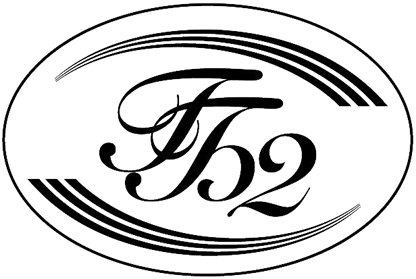 Анализ деятельности государственного бюджетного учреждения здравоохранения Ставропольского края «Пятигорская городская  клиническая больница  № 2» за  2021 г.г. Пятигорск                  ГБУЗ СК «Пятигорская ГКБ № 2» (далее – Больница) является многопрофильным медицинским учреждением.                  На основании приказа Министерства здравоохранения Ставропольского края № 01-05/383 от 27.04.2020 г. «О временной реорганизации коечного фонда ГБУЗ СК «Пятигорская ГКБ № 2» на период подъема заболеваемости новой коронавирусной инфекцией (COVID-19) развернуто на площадях кожно-венерологического отделения – инфекционное отделение на 25 коек, согласно дополнительного штатного расписания, обеспечивающего лечение пациентов, подозрительных на новую коронавирусную инфекцию COVID-19 или с подтвержденным диагнозом COVID-19 легкой и средней степени тяжести, не нуждающиеся в респираторной поддержке.                                                                                                                                                                                                                                                                                                                                                                                                                                                                                                                                  По состоянию на 31.12.2021 г. ГБУЗ СК «Пятигорская ГКБ № 2» имеет следующую структуру:Поликлиника, в составе:терапевтическое отделение № 1;терапевтическое отделение № 2;отделение медицинской профилактики;терапевтический дневной стационар;женская консультация, имеющая в своем составе дневной стационар;лечебно-диагностическое отделение, имеющее в своем составе кабинеты врачей специалистов:                                 - аллерголога-иммунолога                                  - гастроэнтеролога                                  - кардиолога                                  - невролога                                 - нефролога                                  - онколога                                  - оториноларинголога                                  - офтальмолога                                  - пульмонолога                                 - ревматолога                                 - уролога                                  - хирурга                                 - эндокринолога стоматологический кабинет;стерилизационный центрдневной стационар № 2 (кожно-венерологического профиля);диспансерное кожно-венерологическое отделение.Стационар в составе:приемное отделение № 1;терапевтическое отделение № 1 имеющее в своём составе терапевтические и аллергологические койки;терапевтическое отделение № 2, имеющее в своём составе терапевтические и нефрологические  койки;неврологическое отделение;ревматологическое отделение;кардиологическое отделение;пульмонологическое отделение;гастроэнтерологическое отделение;отделение медицинской реабилитации;лечебно-диагностическое отделение;отделение реанимации.Диагностические службы Больницы:клинико-диагностическая лаборатория; эндоскопическое отделение;отделение ультразвуковой диагностики;рентгеновское;отделение функциональной диагностики.Физиотерапевтический кабинет.Кабинет медицинской статистики.ИВЦ.Организационно-методический кабинет.Финансово-экономическая служба.Отдел кадров.Пищеблок.Хозяйственная служба           На основании распоряжения Правительства Ставропольского края от 20.11.2020 № 648-рп «О реорганизации ГБУЗ СК «Пятигорская ГКБ № 2» путем реорганизации в форме присоединения к нему ГБУЗ СК «Пятигорская городская специализированная инфекционная больница» с 28.04.2021 г. к ГБУЗ СК «Пятигорская ГКБ № 2» присоединено ГБУЗ СК «Пятигорская городская специализированная инфекционная больница», в структуру стационара добавлен инфекционный стационар, имеющий в своем составе:                       - приемное отделение № 2;                   - инфекционное отделение № 1;                   - инфекционное отделение № 2;                   - инфекционное отделение № 3;                   - отделение для оказания медицинской помощи пациентам с новой коронавирус-                     ной инфекцией COVID-19;                   - отделение реанимации и интенсивной терапии №2;                   - дневной стационар № 4;                   - бактериологическая лаборатория;                   - ЦСО № 2. Медицинские кадры больницыПо состоянию на 31.12.2021 г.  в больнице работало  432 чел. основных работников и  39 внешних совместителя.  Из числа основных работников: 147 врачей, 285 средних медицинских работников.87 врачей имеют квалификационные категории (59,2 %  от общего числа врачей), в том числе:высшая категория – 60 (69,0 % от числа врачей, имеющих категорию);первая категория – 23 (26,4 %);вторая категория – 4 (4,6%).193 средних медицинских работника имеют квалификационные категории (67,7 % от числа средних медицинских работников), в том числе:высшая категория – 153 (79,2 % от общего числа средних медработников, имеющих категорию);первая категория -  20 (10,4 %);вторая категория – 20 (10,4 %).В больнице работают 8 кандидата  медицинских наук, 2 заслуженных работника здравоохранения РФ,1 заслуженный врач РФ,  35 работника больницы награждены почетным знаком «Отличник здравоохранения», 29 человек награждены «Почетная грамота Министерства здравоохранения Российской Федерации», 15 сотрудников учреждения награждены «Благодарственное письмо Министерства здравоохранения Российской Федерации», 4 человека награждены «Почетная грамота Губернатора Ставропольского края, 37 человек награждены «Почетная грамота Министерства здравоохранения Ставропольского края», 43 человека награждены «Почетная грамота Главы города Пятигорска»В больнице ведется большая работа по повышению квалификации и уровня знаний медицинских работников. В 2021 г. проведено 12  общебольничных врачебных конференций  и  4 конференции средних медицинских работников по актуальным вопросам здравоохранения, включая вопросы порядка организации работы ГБУЗ СК «Пятигорская ГКБ № 2» в целях реализации мер по профилактике, снижению рисков распространения, своевременной диагностике коронавирусной инфекции COVID-19.  Врачебный персонал больницы на постоянной основе принимает участие в проводимых онлайн – конференциях. Кроме того,  в  2021 г. на базах повышения квалификации проучено врачей	  46 чел. и средних медицинских работников 60 чел. Средняя заработная платаВ 2021 году заработная плата у медицинских работников выросла: у врачей – на 5,90 %; у медицинских сестер – 3,39 %.Характеристика поликлинического отделенияГБУЗ СК «Пятигорская ГКБ № 2» является многопрофильной больницей, в состав которой входит поликлиническое отделение.Терапевтическая служба поликлинического отделения обслуживает население в количестве  34412 чел. Максимальное расстояние поликлиники от границ района обслуживания -  6 км. Поликлиническое отделение ГБУЗ СК «Пятигорская ГКБ № 2» имеет следующую структуру:терапевтическое отделение № 1;терапевтическое отделение № 2;терапевтический дневной стационар;отделение медицинской профилактики;кабинеты врачей-специалистов:аллерголога-иммунолога гастроэнтеролога кардиолога неврологанефролога онколога оториноларинголога офтальмолога пульмонологаревматологауролога хирургаэндокринолога женская консультация, с дневным стационаром;стоматологический кабинет;стерилизационный центр.Проектная мощность поликлиники 300 посещений в смену. В связи с расширением зоны обслуживания и увеличения количества узких специалистов мощность выросла до 450 человек в смену. В терапевтическом отделении № 1 в среднем на терапевтическом участке 1890 человек, в терапевтическом отделении № 2  - 2260 человек, что превышает нормативные показатели по участкам. Врачи принимают пациентов в кабинетах, отвечающих санитарным нормам.  Кабинеты оснащены новой медицинской мебелью.  Стерилизация инструментов и материала производится централизованно на базе стерилизационного центра. Средняя заработная плата В 2021 году заработная плата у медицинских работников выросла: у врачей – на 11,5%; у медицинских сестер – 10%.Первичная медико-санитарная помощьСтруктура  Поликлиники ГБУЗ СК «Пятигорская ГКБ № 2» (далее Поликлиника) представлена в таблице 1 с учетом увеличения района обслуживания поликлиники. Процент врачей, имеющих квалификационную категорию – 87%.Процент выполнения числа обращений к врачам терапевтам за 2021г. по неотложной помощи возрос на 5,6%. Это произошло в связи с работой участковых врачей-терапевтов по оказанию неотложной помощи населению в связи с пандемией. Неотложные вызовы передаются в регистратуру диспетчером станции  скорой неотложной помощи и обслуживаются участковыми терапевтами в течение 2-х часов согласно графику. Приём вызовов в регистратуру осуществляется с 800 до 1600. В среднем диспетчером скорой помощи передается от 2 до 8 вызовов неотложной помощи.Весь 2021 год поликлиника работала в условиях пандемии (новой коронавирусной инфекции COVID-19)Вся работа амбулаторного звена в 2021 году была ориентирована на оказание медицинской помощи больным с новой коронавирусной инфекцией. Работа поликлиники в условиях новой коронавирусной инфекцииВся работа амбулаторного звена в 2021 году была ориентирована на оказание медицинской помощи больным с новой коронавирусной инфекцией. Для предупреждения распространения этой инфекции была перестроена работа поликлиники с пациентами. Для этого максимально разведены потоки пациентов обращающихся в регистратуру. Продолжал работать кабинет для температурящих больных с отдельным входом. В поликлиническом отделении работают 2 бригады на постоянной основе, оснащенные необходимыми средствами защиты для забора биологического материала на коронавирусную инфекцию.За весь период взято и направлено на исследование 18127 тестов. С положительным результатом выявлено 1774 пациентов с новой коронавирусной инфекцией, прикрепленных к району обслуживания поликлиники. Амбулаторно в 2021 году зарегистрировано 898 вирусных пневмоний. Часть пациентов лечились амбулаторно, большая часть пациентов были пролечены в стационарах города и края. В поликлиническом отделении проводится постоянный мониторинг ведения ковидных пациентов и взятие биологического материала с данными результатов.Все пациенты, перенесшие вирусную пневмонию и COVID-19, взяты на диспансерный учёт участковыми терапевтами. Заведующие терапевтическими отделениями №1 и №2 регулярно контролируют своевременное взятие на учёт и качество оказания медицинской помощи.Значительная часть пациентов, перенесших вирусную пневмонию и COVID-19 были направлены на медицинскую реабилитацию (пульмонологическое и неврологическое отделения, медицинской реабилитации, Центр Бубновского и дневной стационар поликлинического отделения).За прошедший год  от новой коронавирусной инфекции на прикрепленной территории умерло 45 пациентов. Все пациенты умерли в стационарах города.На конец года на диспансерном учёте остается 315 человек, перенесших вирусную пневмонию.Всего было зарегистрировано по данным 12 формы поликлинического отделения 18852 обращения пациентов связанных с COVID-19.Лекарственное обеспечениеЗа 2021 год поликлиника работала в программе обеспечения амбулаторных больных с коронавирусной инфекцией необходимыми лекарственными препаратами. Для этого было организовано получение препаратов в аптечной сети и доставка их амбулаторным больным. Всего было выписано 2127 рецептов. Кроме того амбулаторное звено (кардиологи, неврологи и уч.терапевты) выписывали рецепты по программе «Кардиология» - 1105 рецептов; по дополнительному лекарственному обеспечению – 4360; по целевым программам – 7112.ДиспансеризацияС 1 июля 2021года была разрешена всеобщая диспансеризация в составе которой проводилась углубленная диспансеризация пациентов перенесших COVID-19, подтвержденную ПЦР-тестом. Всего было проведено:Профилактических осмотров 	– 1035;Всеобщая диспансеризация		– 6056; Углубленная диспансеризация	– 1194.По итогам диспансеризации часть была направлена на стационарное лечение, реабилитационное лечение, амбулаторное лечение.Анализ работы терапевтического дневного стационара за 2021 годПри поликлинике работает дневной стационар терапевтического профиля, который открыт 24.03.2014г.Дневной стационар является структурным подразделением поликлиники и предназначен для проведения профилактических, диагностических, лечебных реабилитационных мероприятий больным, не требующим круглосуточного медицинского наблюдения. Для дневного стационара выделены помещения, включающие палаты и процедурный кабинет.Штатные единицы стационара: заведующий отделением – 1 ставка, врач - 2 ставки, медицинских сестер - 4 ставки. Мощность отделения составляет 28 коек. Дневной стационар работает в 2 смены с 800 до 1600. Отбор больных для лечения в дневном стационаре осуществляется участковыми терапевтами и узкими специалистами. Госпитализация в дневной стационар плановая. Больные поступают после амбулаторного обследования.Показаниями для госпитализации являются: - обострение хронических заболеваний- проведение противорецидивного и профилактического лечения- проведение комплексного лечения с применением инфузионной  терапии- подбор адекватной терапии пациентам с впервые выявленным диагнозом и больным с хроническими заболеваниями, оздоравливание диспансерных больных.В условиях дневного стационара пациенты ежедневно наблюдаются врачом. При необходимости проводится коррекция лечения. Объём оказываемой помощи: инфузионная терапия, в/м, п/к, в/в инъекции, приём таблетированных препаратов, санитарно-просветительная работа, лабораторно-диагностические исследования, неотложная. Работа дневного стационара поликлиники:По нозологии распределились следующим образом:Дневной стационар по праву является стационарзамещающей помощью. Медикаментозную терапию больные получают в полном объёме согласно стандартам. Для лечения применяются церебровазодилятирующие, ноотропные, противовопалительные, метаболические препараты, витамины, антиоксиданты, препараты, улучшающие реологические свойства крови.В дневном стационаре проводится комплексное курсовое лечение с применением стандартов лечение. При выписке проводится подбор адекватной терапии больным с хроническими заболеваниями, даются рекомендации по дальнейшему наблюдению у специалистов.Работа отделения профилактикиВ отделении профилактики выделены следующие ставки: заведующий отделением						- 1 ставка;врач – терапевт									- 1 ставка;врач кабинета по отказу от курения		- 1 ставка;медицинские сестры							- 4 ставки. В настоящее время отделение профилактики укомплектовано средним медицинским персоналом на 100 %, врачебный персонал укомплектован на 50% – занята 1 ставка заведующего отделением.В функцию медицинских сестер входит сбор информации для терапевта (анкетирование пациентов, измерение антропометрических данных у пациентов, подлежащих всеобщей диспансеризации и профилактическим осмотрам в текущем году).Отделением осуществляется пропаганда здорового образа жизни, организация профилактических мероприятий и оказание помощи врачам участковым терапевтам в их проведении.Деятельность отделения медицинской профилактикиДиспансеризацияС 1 июля 2021года была разрешена всеобщая диспансеризация в составе которой проводилась углубленная диспансеризация пациентов перенесших COVID-19подтвержденную ПЦР-тестом. Всего было проведено:Профилактических осмотров 	– 1035;Всеобщая диспансеризация		– 6056; Углубленная диспансеризация	– 1194.По итогам диспансеризации часть была направлена на стационарное лечение, реабилитационное лечение, амбулаторное лечение.Проведение  диспансеризации определенных групп взрослого населения и проведение профилактических осмотров пациентам взятых на диспансерный учет по итогам  диспансеризации определенных групп взрослого населения:Динамика показателей всеобщей диспансеризацииВыявление факторов риска хронических неинфекционных заболеваний при проведении Всеобщей диспансеризации за период с 01.01.2021г. по 31.12.2021г. (наличие гиперхолестеринемии, повышение индекса массы тела, статус курения, уровень артериального давления, уровень гликемии):Организация школ здоровья. «Школа гипертоников»Анализ категории слушателей «Школы гипертоников» по возрастам и полуЗанятия проводятся ежемесячно, небольшими группами по 3-5 человек. Цикл обучения состоит из четырех занятий по следующим темам:Этиология, патогенез, распространенность Артериальной гипертензии.Классификация Артериальной гипертензии. Факторы риска и стратегия риска.Правила измерения АД. Немедикаментозные методы леченияМедикаментозные методы лечения. Гипертонические кризы.Наблюдение за больными, прошедшими обучение в «Школе гипертоников», показывает высокую приверженность пациентов к лечению, так как больной становиться активным участником процесса лечения и осознает тот факт, что для поддержания целевого уровня АД необходимо постоянное адекватное лечение.Среди обученного контингента пациентов установлено следующее: в 62% случаев достигнут эффективный контроль АД, в 37,6% случаев достигнут целевой уровень АД. Экстренная госпитализация в связи с дестабилизацией состояния и осложнениями заболевания (ОНМК, ОИМ, гипертонические кризы) зарегистрированы в 1,4%. Занятия проводятся в свободное от работы время по вторникам с 16 до 17 часов в конференц зале поликлиники.Вакцинация населения против COVID-19За 2021 год  поликлиническое отделение активно вакцинировало население согласно приказам регламентирующим порядок проведения вакцинации против COVID-19 взрослого населения на основе методических рекомендаций с использованием стандартной операционной процедуры (СОП) регламентирующая процессы доставки и хранения вакцины, а также маршрутизации пациентов при вакцинации. Освоен и постоянно в работе Федеральный регистр вакцинированных пациентов. Всего за 2021 год привито всеми видами вакцин от COVID-19:Первым компонентом	- 18206, что составляет 54,5% прикрепленного населения;Вторым компонентом 	-  17093 – 51,1 %.В поликлиническом отделении постоянно имеется 4 вида вакцин от COVID-19 (Гам-КОВИД-Вак, Спутник-Лайт, КоваВак, ЭпиВакКорона.Профилактические прививкиВ поликлинике  создано 14 врачебных бригад, которые выезжают по план-графику на закрепленные предприятия, школы, детские сады для проведения иммунизации. Все выезжающие бригады обеспечены наборами для неотложной и противошоковой терапии с инструкцией по их применению. На всех этапах соблюдается холодовая цепь.Респираторные инфекции относятся к одним из наиболее социально-значимых заболеваний человека, их ежегодный рост приводит к существенным экономическим потерям государства. Наиболее эффективным методом снижения заболеваемости гриппом является вакцинопрофилактика гриппа.Охват населения флюорографическим обследованием за 2021 годМикроскопические  исследования на туберкулез мокроты и мочи на  2021 годИз приведенной таблицы видно, что поликлиникой  ГБУЗ СК  «Пятигорская ГКБ  № 2»  обследовано 77,2% прикрепленного населения. Снижение флюорографическим обследованием за 2021 году связано с работой в условиях пандемии. Значительная часть пациентов направлялась на компьютерную томографию органов грудной клетки.Профилактика туберкулезаЗа 2021 год в поликлинике проведены следующие занятия с участием приглашенных врачей–фтизиатров по следующим вопросам:правильный сбор мокроты для микроскопического исследования на туберкулез, кратность обследования;медицинские группы риска по туберкулезу вне легочной локализации;атипичные проявления клинических форм туберкулеза.В 2021 году на обслуживаемой территории выявлено 5 случаев туберкулеза. Все случаи выявления туберкулеза разобраны на конференции врачей терапевтических отделений поликлиники ГБУЗ СК «Пятигорская ГКБ № 2».Заболеваемость общая взрослых по поликлинике (на 100 тыс. населения)На первое место среди зарегистрированных заболеваний выходят заболевания сердечно-сосудистой системы. На второе место среди зарегистрированных заболеваний выходят заболевания органов дыхания, на третье - болезни органов пищеварения. Отдельные нозологические формы, индикаторные  показатели:Сведения по мониторингу работы первичного онкологического кабинетаЗаболеваемость населения злокачественными опухолями в 2021г. на 100 тыс. населения составила 223,86 (в 2020г. – 159,88; 2019г. – 167).Структура общей заболеваемости за исключением злокачественных новообразований кожи сложилась следующим образом: первое место – рак молочной железы – 25%, второе место – трахеи, бронхов, легкого – 9%, третье место - рак ободочной кишки – 7%.Структура заболеваемости мужского населения: первое место – рак трахеи и бронхов – 9%, второе место - рак предстательной железы – 8%, третье место – рак ободочной кишки – 5,2%. При анализе за 2019г, 2020г произошло уменьшение заболеваемости злокачественными новообразованиями трахеи, бронхов, легкого на 2%, злокачественными новообразованиями предстательной железы на 3%, ободочной кишки – на 2%. Число пациентов со злокачественными новообразованиями, состоящих под диспансерным наблюдением на конец отчетного 2021 года  составило 577 человек, в 2020г и 2019г - 489 и 396 человек соответственно. Структура смертности женского населения: первое место – рак молочной железы – 15%, второе место - рак тела матки – 6%, третье место – рак ободочной кишки – 5%.Удельный вес онкобольных, выявленных активно: 40,8% (2019г – 38%; 2020г – 35%);Удельный вес ранних форм ЗНО (1 и 2 стадии) среди первично выявленных составил 61% (2019г – 51%, 2020г – 43%). Положительная динамика доли злокачественных новообразований, выявленных на ранних  стадиях, в общем количестве выявленных злокачественных новообразований по следующим локализациям:- рак молочной железы (показатель увеличился на 8%)- рак тела матки (показатель увеличился на 5%)- рак шейки матки (показатель увеличился на 4%)- рак трахеи, бронхов, легкого (показатель увеличился на 2%).При анализе и разборе запущенных форм ЗНО 4 стадии и 3 стадии визуальных локализаций основными причинами стали скрытое, быстро прогрессирующее течение заболеваний в 15 случаях; несвоевременное обращение – 5; отсутствие наблюдения, отказ от обследования – 4. Среди запущенных форм ЗНО 13 случаев – визуальная локализация: 5 (20%) 	– ЗНО анального канала, прямой кишки, 3 (12%) 	– ЗНО молочной железы, 2 (8%) 	– ЗНО шейки матки, 2 (8%) 	– ЗНО предстательной железы,1(4%) 		– ЗНО трахеи, бронхов, легких.По результатам анализа в сравнении с 2020г, 2021г отмечается положительная динамика в виде снижения показателей заболеваемости на 3 и 4 стадии злокачественными новообразованиями молочной железы в среднем на 4% , шейки матки на 8%, предстательной железы на 4%, но, вместе с тем, виден рост заболеваемости злокачественными новообразованиями прямой кишки на 10%. Так же можно отметить уменьшение показателя заболеваемости по раку ободочной кишки в среднем на 2,3%.Получение высокотехнологичной и специализированной медицинской помощитерапевтического профиля (в разрезе 3 лет).Справка по инвалидам5. 1. Состоит  инвалидов на учете в медицинской организацииОТЧЕТ ОСИПОВОЙ В.А.                    ЛЕЧЕБНО-ОЗДОРОВИТЕЛЬНАЯ РАБОТА(о дополнительных мерах по реализации Федерального Закона «О ВЕТЕРАНАХ»  за 2021г.)Диспансерное наблюдение за инвалидами Отечественной войны,воинами-интернационалистами и участниками Великой Отечественной Войныи лицами, приравненными к ним по льготам за 2021 годАНАЛИЗ СМЕРТНОСТИ, зарегистрированной  на территории обслуживания поликлинического отделения за 2021 год Общая смертность по району обслуживания:За 12 месяцев  2021 г.:общая смертность, по сравнению с 2019 г. увеличилась на 55 случаев. Рост 15%.смертность на дому, по сравнению с 2019 г. увеличилась на 22 случая. Рост 9%.смертность в стационаре, по сравнению с 2019 г. увеличилась на 36 случаев. Рост  30%За 12 месяцев  2021 г.:общая смертность, по сравнению с 2020г. увеличилась на 26 случаев. Рост 6%.смертность на дому, по сравнению с 2020 г. увеличилась на 21 случай Снижение 9%.смертность в стационаре, по сравнению с 2020г. уменьшилась на 2 случая. Снижение 1%Смертность в трудоспособным возрасте:За 12 месяцев 2021 года произошло: увеличение смертности среди лиц трудоспособного возраста  на 21 человек по сравнению с аналогичным периодом 2019 года. Рост 40% увеличение смертности среди лиц трудоспособного возраста  на 16 человек по сравнению с аналогичным периодом 2020 года. Рост 28%.Причины смертности:За 12 месяцев  2021 г. по сравнению с 2019 г. произошло снижение количества смертей на 41. Снижение на 19%;Уменьшились ИБС на 20. Снижение на 18%;Уменьшились ОИМ на 20. Снижение на 133%;Уменьшились ЦВБ на  17. Снижение на 25%;Уменьшились ОНМК на  1  Снижение на 5%За 12 месяцев  2021 г. по сравнению с 2020 г. произошло увеличение количества смертей 26. Рост  на  18%;Увеличились ИБС на 18. Рост 25%;Увеличились ОИМ на 5. Рост 71%;Увеличились ЦВБ на 7. Рост 16%;Уменьшились ОНМК на  3. Снижение на 13%За 12 месяцев  2021 г. по сравнению с 2019 г. произошло снижение количества смертей на 5. Снижение  на 6%За 12 месяцев  2021 г. по сравнению с 2020 г. произошло увеличение количества смертей на 11. Рост  на  18%За 12 месяцев  2021 г. по сравнению с 2019 г. произошло увеличение количества смертей на 22. Рост на 183%;по сравнению с 2020 г. произошло снижение количества смертей на 8. Рост на 19%.          За 12 месяцев  2021 г. по сравнению с 2019 г. произошло увеличение количества смертей на 45.          За 12 месяцев  2021 г. по сравнению с 2020 г. произошло увеличение количества смертей на 35. Рост на 350 %.           За 12 месяцев  2021 г. по сравнению с 2019 г. произошло увеличение количества смертей на  1. Рост на 6%           За 12 месяцев  2021 г. по сравнению с 2020 г. произошло снижение количества смертей на 3. Снижение на 14,3 %.          За 12 месяцев  2021 г. по сравнению с 2019 г. произошло увеличение количества смертей на 32. Рост на 52%.          За 12 месяцев  2021 г. по сравнению с 2020 г. произошло снижение количества смертей на 36. Снижение на 28%.Работа врачей специалистов в поликлиническом отделении за 2021 годРабота диагностических службы в поликлиническом отделенииИнновации в терапевтической службе в 2021 г.В работу поликлинического отделения внедрены элементы бережливого производства. В связи с этим было проучено 8 человек (врачи и старшие медицинские сестры). В рамках этого проекта была улучшена работа регистратуры, большая часть пациентов записывается через портал и по телефону. Была улучшена работа регистраторов по организации разведению потоков пациентов.Элементы бережливого производства были применены в работе кабинета профилактики. Количество посещений у пациентов во время диспансеризации и проф.осмотров уменьшилось с 5,5 до 3. Диспансеризация и проф.осмотры стали доступны для пациентов в вечернее время и выходные дни.Комментарии о состоянии терапевтической службы            Амбулаторно - поликлиническая сеть остается ведущей в структуре первой медицинской помощи населению, она реализует задачу укрепления здоровья взрослого населения через профилактику и диспансеризацию населения. При всем многообразии организационных форм оказания первичной медицинской помощи (ПМП) участковый терапевт является её ключевой фигурой. Перестройка ПМСП и всего здравоохранения невозможна без коренной реорганизации участковой терапевтической службы, повышения её эффективности. Около 60% обращений в поликлинику и более 70% посещений на дому с лечебной целью приходится на участкового терапевта, что подтверждает его ведущую роль во всей системе ПМСП.        В 2021 году проведена активная работа по привлечению врачей – терапевтов для решения вопроса  кадрового голода. Так в 2021 году на должность врача-терапевта участкового принято 2 специалиста. Но, однако,  2 специалиста уволились, в связи с переездом в другой город.  АНАЛИЗработы женской консультации ГБУЗ СК «Пятигорская городская клиническая больница №2» за  2021 год.Женская консультация  ГБУЗ СК «Пятигорская ГКБ  №2»  обслуживает северо-западный район г.Пятигорска с численностью женского населения 21640 человек.Отделение расположено на первом этаже поликлинического отделения.ЖК имеет отдельный вход, отдельную регистратуру. Работает два медицинских регистратора посменно. Запись на прием к врачу ведется как по талонам, так и в электронном варианте. Информационные стенды в отделении имеются. Структура женской консультации:- операционный блок (операционная, послеоперационная палата);- кабинет заведующего отделением;- кабинет старшей акушерки;- кабинеты врачебного приема – 4;- кабинет врача терапевта;- процедурный кабинет;- дневной стационар;- кабинет ультразвуковой диагностики;- подсобные помещения;- архив (находится в подвальном помещении).Дневной стационар ЖК отвечает всем современным требованиям, работает в 2 смены. В помещении дневного стационара выполняются КТГ- исследования.В здании поликлинического отделения расположена лаборатория, где осуществляется забор анализов крови, мочи. ГБУЗ СК « Пятигорская ГКБ №2» имеет достаточную диагностическую базу для проведения лабораторных и инструментальных исследований. На базе учреждения выполняются практически все исследования входящие в стандарт обследования  беременных женщин и пациенток с гинекологическими заболеваниями. Для проведения некоторых исследований (ПЦР, маммография, патогистологические исследования) заключены договора с другими учреждениями. ГБУЗ СК « Пятигорская ГКБ №2 » для обследования беременных женщин и пациенток с гинекологическими заболеваниями  располагает рентгенологическим отделением, кабинетами ЛДО (бронхоскопии,   спирометрии, ФГДС, ЭЭГ, суточного мониторирования АД и ЭКГ, УЗИ), отделением физиотерапии. ЖК  представлена следующими штатами:- врачебных ставок – 9,75- средний медицинский персонал – 10,5- младший медицинский персонал – 2,5Во исполнение приказа МЗ РФ №572-н от 01.11.2012г. «Об утверждении порядка оказания медицинской помощи по профилю «Акушерство и гинекология» предусмотрено введение в штатное расписание 0,5 ставки психолога и 0,5 ставки специалиста по выявлению заболеваний молочных желез. В штате 8 врачей акушеров-гинекологов, 1 врач-терапевт. Врачи имеют высшую квалификационную категорию, 1 акушер-гинеколог не имеет категории. У 9 акушерок и медицинских сестер высшая квалификационная категория, у одной акушерки вторая, все имеют сертификаты специалиста.Число акушерско-гинекологических участков 6.Режим работы с 7:30 до 19:00, в две смены.В субботу принимает дежурный врач, работает процедурный кабинет. В процедурном кабинете выполняется забор крови, в/венные , в/мышечные инъекции, влагалищные процедуры (ванночки, тампоны, введение влагалищных колец).Прием беременных не ограничивается, гинекологические пациенты принимаются по талонам.В одну смену обслуживается 110-130 пациентов.                                             Посещения:                              Процент выполнения госзаказа	Необходимая организационно-учредительная, правовая документация, должностные инструкции, федеральные и региональные стандарты имеются.Улучшена техническая база отделения. За счет выделенных государством средств и средств от родовых сертификатов приобретено:- фетальный кардио монитор Sonicaid  team Duo;- портативные ультразвуковые допплер- кардиомониторы;-  электронные весы;- видеокольпоскоп;- аппарат молекулярно-резонансный хирургический Vesalius;- гистерорезектоскоп.Запланировано приобретение ультразвукового аппарата для ЖК.Улучшение оснащения отделения позволяет своевременно диагностировать патологические отклонения в течение беременности, принять меры для их коррекции и достижения наиболее благоприятного исхода беременности.   	Приоритетным направлением в деятельности ЖК является наблюдение за беременными женщинами и родильницами.Основными критериями качества работы ЖК являются:- показатели ранней  постановки на Д учет;- частота невынашивания беременности;- показатели материнской и перинатальной смертности;- отсутствие антенатальной гибели плода;- отсутствие врожденных аномалий развития плода, не выявленные при беременности.- процент женщин взятых на «Д» учет из числа обратившихся по поводу прерывания беременности. - процент охвата беременных женщин скринингом первого триместра беременности.Основные показатели акушерской помощи.В сравнении с 2020 годом увеличилось количество женщин, поступивших под наблюдение, количество родов. Перинатальная смертность в России регистрируется с 22 недель беременности, в связи, с чем процент перинатальной смертности увеличивается за счет ранних преждевременных родов, однако на общее число это существенно не влияет. Большую роль в этом играет повышение качества пренатальной диагностики и своевременная госпитализация пациенток при угрожающих состояниях плода, курсы профилактики и лечения компенсированных форм плацентарной недостаточности в условиях дневного стационара. Однако, с в структуре перинатальной смертности по - прежнему антенатальная гибель плода имеет высокий удельный вес.	Все случаи перинатальной смертности разобраны на собрании врачей ЖК, а также на медсовете в Пятигорском роддоме. Выявлены недостатки обследования на догоспитальном этапе, сделаны выводы.     	Беременные высокой степени риска систематически консультируются городским акушером-гинекологом, проходят комиссию по мониторингу беременных высокой степени риска в краевом перинатальном центре.Проконсультировано городским акушером гинекологом:Направлены на комиссию по мониторингу:	В краевом диагностическом центре за 2021 год за счет квот проконсультировано 102 человек. Возросший уровень требований по ведению беременных диктует необходимость слаженной работы всех звеньев, оказывающих помощь этому контингенту.	В ЖК на сегодняшний день  решен вопрос ПЦР - диагностики ИППП, количество УЗИ - исследований  на базе нашего ЛПУ при беременности выполняется в объеме одной трети. Врачом ультразвуковой диагностики проведен анализ пренатальной диагностики. С июня 2013 года ЖК участвует в пилотном проекте по пренатальной диагностике. Обследовано в  2018 году 726 беременных, в 2019г. 748 беременных,  в 2020 году  664 беременных, в 2021 году  840 беременных.	В ЖК работает «Школа матерей», занятия проводят врачи ЖК. На базе ГБУЗ СК Пятигорский родильный дом с 2013 года функционирует медико-социальный центр поддержки женщин, оказавшихся в трудной жизненной ситуации, где прием ведут психолог, юрист.Психолог центра организует выездные приемы и на базе женской консультации.В 2019 году в центр направлено 87 человека, в 2020г. 93 человека, в 2021г. центр из-за COVID-19 работал в ограниченном формате.Беременные женщины и родильницы получают медикаментозную поддержку за счет средств родовых сертификатов. С 2015 года проводится профилактика гемолитической болезни плода иммуноглобулином антирезус также из средств родовых сертификатов.  Гинекологическая помощь.Диспансеризация женского населения проводится по всем группам гинекологических заболеваний.На врачебных участках имеется отчетная документация. Количество диспансерных больных не имеет тенденцию к  увеличению, не смотря на возросшее число обращений в ЖК.Обусловлено это тем, что значительная часть пациенток,  обратившихся за помощью, проживает вне территории, обслуживаемой ЖК и многими другими факторами - увеличилось число частных медицинских клиник, куда обращаются большое количество женщин, уровень санпросвет работы и сознания пациенток оставляет желать лучшего.Все пациентки с выявленными онкозаболеваниями направлены в ГБУЗ СК «Пятигорский межрайонный онкологический диспансер ».С конца . во исполнении приказа МЗ РФ №572-н от 01.11.2012г. «Об утверждении порядка оказания медицинской помощи по профилю «Акушерство и гинекология» на базе ЖК  проводится скрининг патологии шейки матки методом жидкостной цитологии. В 2018 году выполнено 167 исследований, в 2019г. 212 исследований, в 2020 году 198 исследований, в 2021 году 205 исследований. Внедрение в практику работы скрининга патологии шейки матки методом жидкостной цитологии позволило расширить диагностические возможности выявлений рака шейки матки. В ЖК выполняются малые гинекологические операции - прерывание беременности ранних сроков методом вакумм-аспирации, диагностические выскабливания, полипэктомии, электрокоагуляции ш/матки. Число прерывания беременностей постепенно сокращается. Малые хирургические операцииСвязано это с большей доступностью современных контрацептивных средств, их активной пропагандой и со снижением овариального резерва в популяции, увеличением числа бесплодных пар. Конечно, задачей ЖК является уменьшение количества абортов.Врачи ЖК участвовали в программе всеобщей  диспансеризации. Женщины с впервые выявленной гинекологической патологией направлены на лечение по месту жительства.В отделении регулярно проводится контроль качества медицинской помощи. Основными недостатками по ведению медицинской документации являются небрежные записи, отсутствие возможностей динамичной оценки лабораторных исследований. По ведению беременных имеют место необоснованные госпитализации.Экспертами страховых компаний регулярно проводится экспертиза качества медицинской помощи. Грубых дефектов не выявлено, штрафные санкции минимальны.Дневной стационар.При женской консультации в течение ряда лет работает дневной стационар,  обслуживающий беременных и гинекологических пациенток. Для стационара выделено помещение, штатные единицы (0,5 ставки врача, 1 ставка медицинской сестры, 05 ставки санитарки).    						Развернуто 10 коек, 7 акушерских, 3 гинекологических. Беременные находятся  в дневном стационаре с 800 до 1600. В условиях дневного стационара беременные ежедневно наблюдаются врачом, с коррекцией  лечения, выполнения врачебных назначений, углубленного обследования. Проводится лечение больным с акушерской и экстрагенитальной патологией, субкомпенсированной формы. Объем оказываемой помощи: инфузионная терапия, внутримышечные и внутривенные инъекции, прием таблетированных препаратов, физиотерапевтических процедур, лечебная физкультура, и фитотерапия.Структура заболеваний пролеченных в акушерском дневном стационаре Выполнено КТГ – исследований –887.Дневной стационар по праву является стационарзамещающей помощью. Уменьшение затрат на пациентку не как не сказывается на качестве лечения. Медикаментозную терапию все пациентки получают бесплатно в полном объеме. Исходы беременности у пролеченных в дневном стационаре благоприятные. Кроме того пребывание в дневном стационаре снижает риск внутрибольничного инфицирования беременных женщин. Процент выполнения госзаказа в дневном стационаре за 2021 год составил 112%.При анализе структуры ВУТ обращает внимание увеличение общего количества отпуска по беременности и родам, что связано с увеличением общего числа родов и работающих женщин. АНАЛИЗпоказателей работы КВДО ЗА 2021г.Заболеваемость сифилисом                                                                                                                        За отчетный период заболеваемость сифилисом держится на уровне 2020 года. Заболеваемость заразными формами незначительно увеличилась по сравнению с прошлым годом, т.е. улучшилось раннее выявление заболевания. Удельный вес различных форм сифилиса среди больных с впервые в жизни установленным диагнозомУдельный вес скрытого сифилиса в отчетном году уменьшился с 64,7% до 50,0%, а вторичного сифилиса увеличился с 35,3% до 50,0% (более раннее выявление).  В текущем году   зарегистрировано -18,8% случаев раннего сифилиса, поздние формы составляют-81,2% (2019-63,7, 2020г-82,4%).  Заразные формы сифилиса 2021г. составили- 50,0 %.За отчетный период не зарегистрирован ни одного случая врожденного сифилиса.      В отчетном году не была зарегистрирована ни одной ошибка диагностики сифилиса врачами обще лечебной сети.  В 2021г. зарегистрирован 3 случая сифилиса среди беременных, в первом триместре беременности -2, во втором триместре -1. Исход беременности –1 роды. Распределение больных сифилисом по полу и возрасту зарегистрированных в 2021г.В 2021г. взято на учет с диагнозом «сифилис» мужчин –8, женщин –8. По полу больные распределились следующим образом: мужчины-50,0%, женщины-50,0%. Самый высокий удельный вес среди всех возрастных групп приходится на возраст 18-29 лет – 56,3%. В отчетном году не зарегистрировано ни одного случая заболевания сифилисом среди несовершеннолетних.Социальный состав больных сифилисомВ 2021 году 68,8 % зарегистрированных больных сифилисом- лица без определенных занятий.Лиц декретированных профессий не зарегистрировано.В 2021г. активно выявлено -14 больных сифилисом из впервые взятых на учет, что составляет — 87,5% (2019г-100,0%, 2020г-94,1%). Показатель говорит об эффективной работе врачей дерматовенерологов и обще лечебной сети по активному выявлению сифилиса в г. Пятигорске.   Наибольший удельный вес в активном выявлении больных сифилисом занимают акушер-гинекологи-28,6%.     Обследование контактов больных сифилисом.Подлежало обследованию всего контактных лиц – 51, обследовано-48. Процент обследования контактных лиц по сифилису в 2021г.составил – 94,1% (2019-83,3%, 2020г-88,9%), при этом выявлено 2 больных сифилисом.Оперативность работы по обследованию лиц, бывших в половом контакте составила:в первые сутки        - 11до 3-х дней              - 35до 7- дней                - 1до 14 дней               - 1до 30 и более дней -0Число обследованных контактов на одного больного составляет 1: 3,0.  Все вновь взятые на учет больные получают лечение в условиях стационара, либо в Пятигорске в дневном стационаре, либо в краевом диспансере. Превентивное лечение в 2021г. -13человек.В отчетном году было снято с учета -11 человек, ранее состоявшие на диспансерном учете по поводу сифилиса, на конец года состоят – 68человек.	Заболеваемость гонореей  Заболеваемость гонореей в городе Пятигорске на протяжении ряда лет находится на низком уровне. В отчетном периоде произошел рост по сравнению с 2020г. в 2 раза, но все равно это единичные случаи. Не выявлено в отчетном году ни одной хронической и осложненной гонореи.   Распределение больных гонореей по полу и возрастуСамый высокий удельный вес среди всех возрастных групп больных гонореей занимает возрастная группа 18-29 лет – 87,5%.  В отчетном году не зарегистрировано ни одного случая заболевания у несовершеннолетних. В отчетном году не зарегистрировано ни одного случая детской гонореи, бленнореи.Социальный состав больных гонореей.В 2021г. активно выявлена 1 больная. Из числа половых контактов больных не   выявлено.   Подлежало обследованию контактных лиц по гонореи –14, обследовано 11 контактов заболевших, в том числе бывших в половом контакте -2. Процент обследования контактных лиц по гонореи в 2021г. составил – 78,6%. Число обследованных контактов на одного больного составляет за отчетный год - 1:1,4. Все вновь взятые на учет больные гонореей пролечены. Лечение гонореи и контрольное наблюдение проводятся согласно методическим рекомендациям.Заболеваемость инфекциями передающимися половым путем (ИППП) Приведенные данные в табл. №7 не отражают истинной картины заболеваемости ИППП в г. Пятигорске, т.к. в городе более 10 лабораторий, которые занимаются диагностикой данных заболеваний и зачастую без направления врача. В связи с этим, экстренные извещения в отделение не отправляются, учет ИППП должным образом не ведется.   Лаборатории по диагностике ИППП принадлежат различным ведомствам, соответственно контролировать и координировать их работу по данному направлению не представляется возможным в связи с отсутствием правовых оснований. За последние годы заболеваемость венерическими болезнями и ИППП в городе невысокая. Ряд причин вызывает сомнения в достоверности статистических данных. Доступность специфических лекарственных препаратов, предназначенных для лечения венерических болезней и ИППП, доступность информации по лечению в соц сетях, дает возможность больным заниматься самолечением. Имеют место случаи обращения больных к врачам других специальностей для лечения венерических заболеваний и ИППП. Наличие анонимных кабинетов обследования и лечения венерических заболеваний во всех городах КМВ дает возможность обращения в эти кабинеты жителей г. Пятигорска. Все вышеперечисленное позволяет сделать вывод, что заболеваемость данными инфекциями в г. Пятигорске значительно выше той, которая зарегистрирована официально в отчетном году. Заболеваемость заразными кожными заболеваниямиВ 2021г. заболеваемость чесоткой значительно снизилась по сравнению с 2020г. (в три раза). Дерматологи ставят диагноз чесотки только при лабораторном подтверждении. Чесоточного клеща обнаружить сложно. Считаю заболеваемость чесоткой значительно выше, если учитывать только клиническую картину заболевания. Заболеваемость микроспорией в городе остается на высоком уровне, в отчетном году держится на уровне прошлого года. Увеличилась заболеваемость микозами стоп и кистей на 27,3%. В 2021г. осмотрено контактных лиц по микроспории – 615 человек, при этом выявлено 21 больной, по чесотке осмотрено – 36контактных лиц, больных выявлено -3. ВЫВОДЫ:В 2021году заболеваемость сифилисом держится на уровне 2020г. Доля сифилиса, скрытого и сифилиса вторичного в структуре вновь зарегистрированных случаев составляет по 50.0%, высокая доля поздних форм сифилиса-81,2% (2019г -63,7%, 2020г-82,4%).  В 2021году не было зарегистрировано ни 1 случая врожденного сифилиса.В отчетном году не было зарегистрировано ни одной ошибки диагностики сифилиса врачами обще лечебной сети.В социальном составе больных сифилисом наибольший удельный вес занимают лица без определенных занятий – 68,8%.По-прежнему, на высоком уровне сохраняется показатель активного выявления больных сифилисом – 87,5%. Заболеваемость гонореей в городе невысокая 3,8 на 100тыс. населения. За отчетный год не выявлено ни одной хронической гонореи.Активное выявление больных гонореей составило в отчетном году -12,5%.Активно велась работа с контактами венерических больных. Процент обследования контактных лиц по сифилису составил-94,1%, по гонореи-78,6%. Нет достоверного учета больных с ИППП.Заболеваемость микроспорией держится на уровне 2020г. Заболеваемость микозами стоп и кистей в городе в отчетном году увеличилась значительно на 27,3%. Заболеваемость чесоткой уменьшилась в 3 раза. Не зарегистрировано ни одного случая трихофитии в отчетном году.Анализ деятельности стационараГБУЗ СК «Пятигорская ГКБ № 2»Штаты и кадровый состав  кабинетов врачейДинамика коечной  мощности и структуры  коечного фонда стационараОбщая коечная  мощность и структура коечного фонда стационара  ГБУЗ СК «Пятигорская ГКБ № 2» в 2021 г. (по сравнению с 2020 г.)  изменились в связи с присоединением инфекционной больницы.Динамика структуры  путей поступления пациентов в стационар ГБУЗ СК «Пятигорская ГКБ № 2».Динамика показателей работы койки стационара В 2020 г.  в связи с выявлением пациентов, подозрительных на новую коронавирусную инфекцию COVID-19 в соматических отделениях стационара, по распоряжению Роспотребнадзора данные отделения были закрыты на карантин, в следствии - снижение показателя среднегодовой занятости больничной койки и показателя степени использования коечного фонда, как результат этого, увеличилось время простоя койки.Показатели деятельности лечебных отделений и  стационара в целом  за 2021 г.Из приведенной таблицы видно, что больница значительно перевыполнила план госпитализаций.Доля госпитализаций длительностью выше 30 суток.Структура пролеченных заболеванийЛетальность        При анализе летальности за 2021 год установлено: по сравнению с предыдущими годами количество умерших значительно увеличилось (в 2021 году – 393 человека, из них трудоспособного возраста 62 человека, досуточная летальность 26 человек, в 2020 году – 137 человек, трудоспособного возраста 28 человек, досуточная летальность 36), что связано с присоединением к ГБУЗ СК «Пятигорская ГКБ №2» в апреле 2021г. ГБУЗ СК «ПГСИБ» (инфекционной больницы). Основное количество летальных исходов приходится на COVID-19 - 215 пациентов (26,7 % от общего числа умерших). Из них трудоспособного возраста - 37 случаев, досуточная летальность - 3 случая.За 2021 год увеличилось число умерших от заболеваний сердечно-сосудистой системы – 105 пациентов (26,7% от общего числа умерших), в 2020 году 75 пациентов (54,7% от общего числа умерших), т.е. рост абсолютного значения, но снижение в процентном соотношении по отношению к общему количеству летальных исходов.В группе заболеваний системы кровообращения в 2021 году (6 пациентов-1,54% от общего числа умерших) незначительный рост случаев смерти от ОИМ (в 2020г. 5 пациентов-3,65% от общего числа умерших), что связано с рядом причин:- позднее обращение медицинской помощью и досуточная летальность (1 случай);- смазанная картина у пациентов старших возрастных групп на фоне хронической сердечной недостаточности, отека легких, тяжелого коморбидного фона;- сложность перевода пациентов в ПСО из-за эпидобстановки;- быстрое развитие осложнений в постковидный период (через1-6 месяцев после перенесенной кароновирусной инфекции)Ситуация и с умершими от ОНМК чуть лучше 2021г. – 4 случаев (1,03% от общего числа умерших), 2020г. – 7 случай (5,11%).В большинстве своем умершие с заболеваниями сердечно-сосудистой системы длительное время страдали ИБС, перенесшие инфаркты, с прогрессирующей хронической сердечной недостаточностью.Число умерших от онкозаболеваний остается примерно на одном уровне: в 2021г– 20 случаев (5,1 % от общего числа умерших), в 2020 г. – 21 случай (15,3% от общего числа умерших).Досуточной летальности от ЗНО в 2021г. не фиксируется. Все умершие пациенты это лица не трудоспособного возраста и длительно болеющие.По-прежнему смерть больных от болезней органов дыхания стабильна за предыдущие годы. В 2021 г. - 13 случаев (3,3% от общего числа умерших), в том числе трудоспособного возраста - 4 человека,  в 2020г. – 10 случаев (7,3% от общего числа умерших), в том числе трудоспособного возраста 2 человека. С выраженной дыхательной недостаточностью с ХОБЛ в 2021 году умерших нет. С диагнозом пневмония в 2021году умерло 7 человек (1,8 % от общего числа умерших) из них трудоспособного возраста 2 человека.В 2021 году отмечается уменьшение летальных исходов с болезнями почек умерло 12 больных – 3,1% от общего числа умерших (2 из них трудоспособного возраста, 3 – при досуточной летальности). По сравнению с предыдущим годом (2020г. – 15 случаев -10,9 % от общего количества умерших, из них 1 трудоспособного возраста, 5 досуточная летальность).Число умерших от заболеваний органов пищеварения повысилось – 11 случаев (2,8 % от общего числа умерших) в 2021 году (6 из них трудоспособного возраста, 4 –досуточная летальность), по сравнению с 5 умершими в 2020 г. (3 из которых трудоспособного возраста).В 2021 году в стационаре умерло 7 пациентов от отравления (1,8 % от общего числа умерших, из них 4 человека трудоспособного возраста, 1-досуточная смерть), в 2020г умерло 4 пациента (2,9 % от общего числа умерших) из них  3 человека трудоспособного возраста).Динамика структуры причин летальности         Пандемия внесла свои коррективы в структуру летальности,  (по рейтингам)  на первом месте летальность  от новой коронавирусной инфекции COVID-19, протекавшей с осложнениями, на втором месте - болезни системы кровообращения.Новообразования в 2021 г. на третьем месте.  Работа диагностических службДиагностическая база ГБУЗ СК  »Пятигорская ГКБ № 2» единая для поликлиники и стационара, соответствует лицензионным требованиям высшей категории по всем видам диагностики, применяемой в терапевтической практике.В ГБУЗ СК  «Пятигорская ГКБ № 2» имеется эндоскопическая служба: ФГС, ФБС, ФКС. До 2019 года были обновлены фиброгастроскоп, фибробронхоскоп, фиброколоноскоп фирмы «Олимпус», так как имеющиеся в наличии ранее выработали свой ресурс, имели значительный износ оптики и регулярно выходили из строя в связи с нагрузкой, превышающей нормативную в связи с тем, что все аппараты несут двойную нагрузку «поликлиника + стационар». В 2019 году введен в эксплуатацию бронховидеоскоп ВF-1T 150 (производство Япония, стоимостью 1 млн. 383 тыс.375 руб., аспиратор-ирригатор АИ-01-«АКСИ» тип 2 с обеспечением функции аспирации, стоимостью 120 тыс. рублей). В ГБУЗ СК  «Пятигорская ГКБ № 2»получено и установлено современное Отделение анестезиологии и реанимации оснащено аппаратом искусственной вентиляции легких «Monterey», Бифазным дефибриллятором-монитором HeartstartXLPHILIPS, Информационным центром PHILIPS, Портативным аппаратом искусственной вентиляции лёгких «Microtak», Электроотсосом HICO-RAPIDOVAC, Дефибриллятором SchillerDefigard 4000, Аппаратом "Искусственная почка" с опцией ГДФ On-lineDialog + (Диалог +), Аппаратом искусственной вентиляции легких Oxylog 1000 plus, Аппаратом искусственной вентиляции легких SavinaКабинет ФБС оснащен спирографом «Спиролаб», фибробронхоскопами BF-1T40, BF-P40, позволяющими в полном объеме производить все виды биопсий и взятие материала на цитоморфологические исследования. Кабинет ФГС оснащен фиброгастроскопом  «Olympus GIFQ-40» с осветителем и адаптером.С целью верификации и степени распространенности хеликобактерной инфекции применяется Хелик-тест в биоптатах.Кабинет колоноскопии оснащен колоноскопом «Olympus-CF40L» с осветителем и электроотсосом. Имеется ректоскопический набор. По программе модернизации здравоохранения получен видеоколоноскоп с матрицей высокого разрешения CF-H180AL Кабинет функциональной диагностики. Оснащен электрокардиографами (трёх и шести канальными) – 3; электроэнцефалограф – 2 (производство Италии и России); «Ангиодин–2»; реограф «Реан-Поли»; велоэргометр «Sega-1»; аппарат для суточного мониторирования «Meditech CasdioTens-2»; кардиоанализатор «Анкар-131» с анализом вариабельности сердечного ритма с функциональными пробами; нейромиоанализатор «Нейромиан».Для кабинета УЗИ в поликлинике в  приобретен ультразвуковой цифровой диагностический сканер Accuvix V-10.По программе модернизации здравоохранения получены: аппарат ультразвуковой диагностический с принадлежностями Mysono U5, аппарат ультразвуковой диагностический Accuvix V20, аппарат ультразвуковой диагностический Accuvix V20, аппарат ультразвуковой диагностический EKO-7.В 2019 году приобретена система цифровая диагностическая ультразвуковая АРLIО 500 с принадлежностями, стоимостью 11 млн. 670 тыс. рублей.Клинико-диагностическая лаборатория расположена в новом помещении, оснащенном современным оборудованием. В рамках национального проекта «Здоровье» лаборатория оснащена новым современным оборудованием: биохимический анализатор «Сапфир-400»; анализатор гематологический «МЕК-6400К»; коагулометр «Sysmex Ca-560»; анализатор мочи «AutionElven AE-4020»; анализатор глюкозы «Econventy»; КФК 03-01 «Мини-гем».В 2021 году в отделение функциональной диагностики приобретен  Комплекс компьютерный многофункциональный для исследования ЭИГ, ВП, ЭРГ «Нейро-МВП» (4-х капнальная комплектация стоимостью 1 млн. 700 тыс. рублей. В 2021 г. бактериологическая лаборатория, которая расположена на территории инфекционного филиала, оснащена на сумму в 8 млн.776 тыс. 900 рублей, из них – это анализатор бактериологический ВД ВАСТЕС FХ40, стоимостью 3 млн. 678 тыс. 700 рублей; прибор для разлива в чашки Петри питательных средств PetriSwiss с принадлежностями Исполнения: PS20, стоимостью 2 млн. 285 тыс. 300 рублей; СО2-инкубатор лабораторный Shellab, модель 3 502-2, стоимостью 1 млн. 117 тыс. 300 рублей и другое медицинское оборудование.Использование рентгенологических методов исследованияОтмечается  некоторое уменьшение частоты использования рентгенологических методов исследования в амбулаторных условиях. Низкие значения показателя частоты использования рентгенологических методов лечения в дневном стационаре объясняются увеличением числа пациентов и обследованием их в амбулаторных условиях при плановой госпитализации.Использование компьютерной томографииУвеличение абсолютных показателей и частоты использования компьютерной томографии в условиях поликлиники и стационара объясняется пандемией и использованием КТ в диагностике вирусных пневмоний.Использование ультразвуковых методов исследованияИспользование методов функциональной диагностикиЗа 2021 г. отмечается увеличение частоты применения методов функциональной диагностики по всем подразделениям.  Методы функциональной диагностикиЗначительных изменений в структуре функциональных исследований в 2021 году (по сравнению с 2019 г. и 2020 г.) не отмечается.Клинико-диагностическая лабораторияЧастота использования методов лабораторной диагностикиСтруктура объемов лабораторных исследованийСнижение объемов лабораторной диагностики на фоне пандемии объясняется усилением работы по рациональному использованию средств ОМС в структурных подразделениях больницы.Структура используемых методов лабораторной диагностикиВ структуре методов лабораторной диагностики особых изменений не произошло.Эндоскопические исследованияАбсолютные данныеЧастота использования эндоскопических исследованийНесмотря на незначительное увеличение числа проведенных эндоскопических исследований в 2021 г. по сравнению с 2020 г., отмечается снижение доли исследований проведённых  на догоспитальном этапе (убыль на 0,3 % в  сравнении с 2020 г.) и снижение исследований в стационаре на 11,0 % в сравнении с 2020 г.Работа физиотерапевтического отделения (кабинета)Частота использования физиотерапевтических методов леченияОтмечается снижение частоты использования физиотерапевтических методов лечения  во всех подразделениях. С 2020 г. вообще отсутствует в дневном стационаре.Анализ стойкой утраты трудоспособностиПервичный выход на инвалидность.В 2021 году первично было направлено на МСЭ 72 человека, из них 25 трудоспособного возраста.   Не признаны инвалидами ввиду стойких незначительных расстройств функций организма у 4 чел., в том числе трудоспособного возраста 1чел.  Все пациенты с первично установленной группой инвалидности в трудоспособном возрасте, разобраны на врачебной комиссии, ошибок в лечении, ведении пациентов приведших к инвалидизации не выявлены. Протоколы разбора прилагаются.Доля впервые признанных инвалидами по группам и по нозологиям, в том числе  в трудоспособном возрасте В трудоспособном возрастеИз всех признанных впервые инвалидами (67ел.), превалирующим заболеванием приводящим к инвалидизации составляет болезни  сердечно-сосудистой  системы и составляет -39 чел., что составляет 55,4%  (1 группа -6 чел, 2 группа -6 чел.,  3 группа -19чел.Все пациенты с первично установленной группой инвалидности в трудоспособном возрасте, разобраны на врачебной комиссии (Протоколы разбора первичного выхода на инвалидность прилагаются). Причины инвалидизации преимущественно обусловлены особенностями течения заболевания, макроорганизма, а также позднее обращение за медицинской помощью и отсутствие предыдущего наблюдения. Ошибок в лечении, ведении пациентов приведших к инвалидизации не выявлены. ОТЧЕТ 2021 ГОДПО ПЕРВИЧНОМУ ВЫХОДУ НА ИНВАЛИДНОСТЬ ПО НОЗОЛОГИЯМПовторно направлены на переосвидетельствование.Повторно переосвидетельствовано 101 человек, в том числе 59 трудоспособного возрастаГруппа инвалидности была усилена:14 больным,  в том числе 3 человека  трудоспособного возраста.6 пациентов пенсионного возраста (в том числе 2 трудоспособного возраста переведены из третьей группы во вторую.  1 пациент пенсионного  возраста  переведены из третьей   группы в первую.7 пациентов пенсионного возраста (в том числе 1 пациент трудоспособного возраста) переведены из второй группы в первую.       Частично реабилитированы  3 человека пенсионного возраста  1 пациент переведен из первой группы в третью,  2 пациента переведены из второй группы в третьюВ 2021 году полностью  реабилитированных пациентов не былоСтабильно сохранили прежнюю группу инвалидности 84 человек в том числе 56 трудоспособного возраста, 83,23% и 94,9% соответственно Направлено на МСЭ для разработки карты ИПРА 22 человека, в том числе 13 трудоспособного возраста.Анализ временной нетрудоспособностиВ поликлинике в 2021 году было 3906  случаев временной нетрудоспособности  против 4041 случаев и 56711  дней против  47062 дней в 2020 году. Средняя продолжительность одного случая 13,96 дня,  против 11,85 в  2020 году. Также в 2021 году в амбулаторно-поликлиническом звене было выдано 32 листка нетрудоспособности по «Карантину»  (15 мужчин и 17 женщин), что значительно меньше, чем в 2020 году-   213   листков нетрудоспособности по «Карантину», Мужчин 51 случай, женщин в три раза больше 162 случая. С общей продолжительностью 336 дней против 2760 дней временной нетрудоспособности в 2020 году. Средняя продолжительность одного случая 10,48 дней.  На 100 работающих 16,01случаев заболеваемости  и 232,35 дней в 2021 году (18,08 случаев  и 210,61 дней  соответственно в 2020 году). Структура заболеваемости.На первом месте в структуре заболеваемости с временной нетрудоспособности занимают болезни органов дыхания.В абсолютных числах  1842 случаев против 2219 случаев в 2020 году,  с общей временной нетрудоспособностью 25707 дней против  21890 дня в 2020 году, средняя продолжительность одного случая 12,94дней, против 9,87 в 2020 году.Значительный рост заболеваемости с временной нетрудоспособностью обусловлен эпидемиологической ситуацией, ростом заболеваемости с временной нетрудоспособности новой коронавирусной инфекцией COVID-19, протекающие как в форме острых респираторных инфекций, так и с осложнениями. В частности Острые респираторные инфекции верхних дыхательных путей в 2021 году в абсолютных числах 1502 случаев против1719  случаев в 2020 году. С общей временной нетрудоспособностью 20611 дней против  14427 дня в 2020 году, средняя продолжительность одного случая 12,41 дней, против 8,95 в 2020 году.Значительный рост заболеваемости с временной нетрудоспособностью пневмониями из-за пандемии в 2020 году в 26 раз превышающие показатели 2019 года. В абсолютных цифрах в 2019 году было всего 11 случаев пневмонии с временной нетрудоспособностью, в то время как в 2020 году 295 случай, с общей продолжительностью 5117 дней временной нетрудоспособности  против 113 дней в 2019 году. Средняя продолжительность 17.48 дней. В 2021 году 186 случаев пневмонии, с общей продолжительностью 3141 дней. Средняя продолжительность одного случая  17,02 дней.Гриппа в 2021 году, также как и в 2020,2018,2017 годах не зарегистрировано. Это обусловлено хорошей и своевременной вакцинацией против вируса гриппа. На втором месте в структуре заболеваемости с временной нетрудоспособностью стоят болезни костно мышечной системы: В абсолютных числах  305 случаев против 409случаев в 2020 году с общей продолжительностью 3896 дней против 5144 дня в 2020 году, средняя продолжительность одного случая 12,55 против 12,61 дня в 2020 году  На третьем месте стоят болезни системы кровообращения:В абсолютных числах 280 случаев против 301случая в 2020 году, с общей продолжительностью 3909 дней против  4589 дней в 2020 году, средняя продолжительность одного случая 14,83 дня, против 16,82 дня в 2020 году.  	Повышение показателей по количеству дней и случаев в 2021 году по сравнению с тем же периодом 2020 года объясняется как пандемией и увеличением прикрепленного населения и  увеличением штата поликлиники узкими специалистами (онколога, уролога, эндокринологов, кардиологов, неврологов и др.), что приводит к большей доступности первичной специализированной помощи населению города. Расчет дней временной нетрудоспособности  на 100 работающих по основным нозологиям:Из выше перечисленного прослеживается значительный рост заболеваемости в разделе болезни органов дыхания, что обусловлено пандемией Впервые за многие годы, в связи с пандемией в 2020 году выданы листки нетрудоспособности по «Карантину» 213 случаев, в том числе 162 случая у женщин, средняя длительность одного случая 13,2 дня. На 100 работающих по «Карантину» было 1,04 случая, ( в том числе женщин 0,79; и  13,49 дней ( в том числе женщин 10,09 дней).В 2021 году выданы листки нетрудоспособности по «Карантину» 32случаев, в том числе 17 случая у женщин, средняя длительность одного случая 10,48 дня. На 100 работающих по «Карантину» было 0,13 случая, ( в том числе женщин 0,07; и  1,38 дней ( в том числе женщин 0,75 дней).Анализ временной нетрудоспособности за три года 2019-2020-2021Анализ жалоб и обращений в ГБУЗ СК «Пятигорская ГКБ № 2»за период 2019 г. – 2021 г.            Структура  и динамика обращений граждан в ГБУЗ СК «Пятигорска городская клиническая больница № 2» представлена в следующей таблице:           Отмечается значительное увеличение числа обращений и изменение их структуры.  За 2020 г. в сравнении с 2019 г.  отмечалось снижение доли  жалоб   с  23,3% до 13,8%,  за 2021 г. доля жалоб снизилась до 8,4%.  С каждым годом отмечается рост доли обращений по различным вопросам деятельности больницы 76,7% - 86,2% - 91,6%, что связано со сложившейся эпидемиологической ситуацией, массовой (обязательной) вакцинацией против новой коронавирусной инфекции COVID-19, регистрацией переболевших новой коронавирусной инфекцией и иммунизированных на портале Госуслуг.           В структуре способов обращения отмечается  значительное увеличение доли письменных обращений на телефоны «Горячей линии» и увеличение доли обращений с использованием сети «Интернет».          Структура и динамика обращений по адресатам в 2021 г. по сравнению с 2020 г. и 2019 г. изменились и отражена в следующей таблице:За период с 2020 г. по 2021 г. значительно возросла доля обращений в Колл-центр МИАЦ СК. В 2020 г. отмечается снижение обращений в адрес больницы (включая обращения на прием к главному врачу), что связано с введением карантина в больнице по поводу сложившейся эпидемической ситуации (COVID-19). В 2021 г. значительный рост обращений по данному адресату.Коллективных обращений не поступало.Структура причин обращений граждан за период 2019 г.- 2021 г.           Отмечается изменение структуры причин обращений. За период с 2019 г. по 2021 г. отмечается рост обращений, связанный с организацией лечебного процесса, вопросы качества оказания медицинской помощи, записи на прием в поликлинику, выдаче копий медицинской документации.  В 2019 г. отмечались неоднократные, необоснованные обращения пациентки, настаивающей на право управления транспортом и на право владения оружием, без предъявления справок установленной формы от психиатра и нарколога. Коллективные обращения отмечались только – обращения с благодарностью.В связи с введением в Нац. календарь вакцинации против новой коронавирусной инфекции в 2021 г. увеличилось количество обращений, связанных с вопросами вакцинации.  Анализ жалоб.         За 2019 г. отмечался рост абсолютного  числа жалоб с 11 до 37 случаев, за 2020 г. данный показатель снизился до 26 случаев.  Структура жалоб по способам обращенияСтруктура жалоб по адресатам обращения        Как видно из приведенных данных в 2019-2020 г.г. преимущественное число жалоб было отправлено в МЗ СК. В 2021 г. – в Колл-центр МИАЦ СК. Способ подачи ровно разделился между письменными обращениями и  мессенджерами.  С 2019 г. по 2021 г. отмечается рост обращений в Колл-центр МИАЦ СК.Структура причин жалоб    В 2019 г. из 37 жалоб, обоснованными признаны 4 жалобы. Поводом для них послужили: отсутствие эффекта от назначенной терапии, малое количество талонов на функциональную диагностику, отказ в госпитализации, отсутствие необходимых препаратов в аптечной сети.В 2020 г. из 26 жалоб, обоснованными признаны 3 жалобы. Поводом для них послужили недостаточная информированность пациентки работниками регистратуры поликлиники о порядке оказания медицинской помощи, нарушение в организации работы врача-аллерголога поликлиники, не полное проведения диагностических мероприятий врачом приемного отделения в соответствии с жалобами пациента. В 2021 г. из 30 жалоб, обоснованными признаны 2 жалобы.Причины:- ненадлежащее исполнение лечебно-диагностических мероприятий, создавшее риск прогрессирования основного заболевания. За выявленные нарушения к лечащему врачу применены меры административного наказания;- не корректное отношение врача-кардиолога к пациенту. С врачом проведена беседа. Пациентка осмотрена другим врачом-кардиологом, пациентке выдано направление Ф № 057/у в Центр сердечно-сосудистой хирургии г. Астрахань.Все остальные жалобы рассмотрены, признаны необоснованными, по ним даны аргументированные объяснения. Выводы и предложения.                Число обращений за 2021 г. значительно повысилось, в сравнении с числом обращений в  2020 г., что связано со сложившейся эпидемиологической ситуацией, массовой (обязательной) вакцинацией против новой коронавирусной инфекции COVID-19, регистрацией переболевших новой коронавирусной инфекцией и иммунизированных на Портале Госуслуг.В структуре способов обращения обращает на себя внимание активное использование сети «Интернет», телефонов «Горячая линия», Колл-центр МИАЦ СК.Появление необоснованных жалоб говорит о необходимости проведения разъяснительной работы с пациентами и их родственниками со стороны медицинского персонала больницы.Анализ результатов анкетирования пациентовпроведенного за 2019 г. - 2021 г.  в подразделенияхГБУЗ СК " Пятигорская ГКБ № 2»              Социологический мониторинг в ГБУЗ СК «Пятигорская ГКБ № 2» об удовлетворенности качеством медицинской помощи проводился 1 раз в квартал в стационаре и поликлинике. Проведение анкетирования пациентов осуществлялось на основании ст. 79.1 Федерального закона от 21.11.2011 г. № 323-ФЗ «Об основах охраны здоровья граждан в Российской Федерации», приказа МЗ РФ № 201н от 04.05.2018 г. «Об утверждении показателей, характеризующих общие критерии оценки качества условий оказания услуг медицинскими организациями, в отношении которых проводится независимая оценка», в соответствии с приказом министерства здравоохранения Ставропольского края от 24.07.2017 г. № 01-05/550 «Об организации проведения анкетирования населения Ставропольского края по вопросу удовлетворенности доступностью и качеством предоставляемых медицинских услуг». Удовлетворенность результатами оказания медицинской помощив стационаре    Доля потребителей услуг стационара, готовых рекомендовать медицинскуюорганизацию для получения медицинской помощи  - 99,8 % 5,0 % - доля неудовлетворенных пациентов комфортностью условий предоставления услуг связана с питанием, отсутствием кулеров с питьевой водой, отсутствием душевых во всех палатах стационара.  Удовлетворенность результатами оказания медицинской помощи в поликлиникеДоля потребителей услуг, готовых рекомендовать медицинскую организацию для получения медицинской помощи – 100,0 %.       2,8 % - доля неудовлетворенных пациентов комфортностью условий предоставления услуг связана с отсутствием свободных мест ожидания, наличием очередей в регистратуру, отсутствием кулеров с питьевой водой, состоянием гардероба.  .Приобретенное медицинское оборудованиеУкрепление материально-технической базы больницыВ 2021г. проведены следующие мероприятия по укреплению материально-технической базы больницы:По ОМС на сумму 4 млн. 202 тыс. 534 руб. выполнен текущий ремонт следующих объектов:- текущий ремонт входа помещений компьютерной томографии инфекционного   филиала;- текущий ремонт и дополнительное оснащение здания компьютерной томографии    инфекционного филиала;- ремонт пандуса ОРИТ № 2;- текущий ремонт системы кондиционирования инфекционного филиала;- ремонт по расширению навеса лечебного корпуса;- ремонт покрытия пола 1-го этажа;- ремонт покрытия пола коридора у запасного выхода;- общестроительные работы;- текущий ремонт электрики под вентиляцию инфекционных боксов 1-го этажа   инфекционного филиала.За счет платных услуг на сумму 9 млн. рублей проведены следующие ремонтные работы в инфекционном филиале:- укрепление, изготовление ограждения территории;- демонтаж металлических ворот;- электромонтажные работы ОРИТ № 2;- текущий ремонт металлической кровли;- замена вентиляции, пусконаладочные работы системы вентиляции;- установка и настройка системы палатной сигнализации;- ремонт входной группы 3-х этажного корпуса ОРИТ № 2;- текущий ремонт вентиляции инфекционных боксов 1-го этажа;- текущий ремонт системы доступа на этажи.Благоустроена территория инфекционного филиала.Выводы.Основные показатели деятельности больницы  имеют положительную динамику.Деятельность больницы (по результатам анкетирования и анализа обращений) обслуживаемым населением оценивается положительно.Больница  в основном укомплектована квалифицированным медицинским персоналом, оснащена современным медицинским и технологическим  оборудованием и в состоянии обеспечивать медицинское обслуживание населения в соответствии с современными требованиями.В связи с государственной программой перехода к профилактической медицине для сохранения здоровья населения необходимо максимально организовать работу с прикрепленным населением на предупреждение хронических неинфекционных заболеваний. А также необходимо усилить работу по выявлению онкологических заболеваний на ранних стадиях болезни.2019 г.2020 г.2021 г.Врачебный персонал53 64262 73566 439Средний медицинский персонал29 55339 08440 407ПодразделенияПрикрепленное населениеНаселение трудоспособного возрастаНаселение старшего возрастаВсего по поликлинике344122243011982Структура обслуживаемого прикрепленного населения (в % от общей численности)Структура обслуживаемого прикрепленного населения (в % от общей численности)Структура обслуживаемого прикрепленного населения (в % от общей численности)Структура обслуживаемого прикрепленного населения (в % от общей численности)Всего по поликлинике10065,634,42021Поликлиника врачи59910Поликлиника медсестры32060Наименование должностиШтатные должности в 2021 г.Врачи – всего55,5Акушеры- гинекологи10,75Аллергологи –   иммунологи1,75Гастроэнтерологи1,5Кардиологи2,5Неврологи2,75Нефрологи1Онкологи1Оториноларингологи1,75Офтальмологи1,25Профпатологи0,5Пульмонологи1Ревматологи1Стоматологи3,5Терапевты  участковые    20Урологи 1Физиотерапевты0,5Хирурги 2Эндокринологи1,75Средний медперсонал – всего96,5Акушерки11,75Зубные врачи0,5Старшие 4,5 Медицинские сестры78,75   перевязочной1   процедурной9,25   участковые медсестры27,0   медицинские регистраторы12,75201920202021Средний возраст участковых врачей терапевтов484846,5Среднее число посещений к врачу терапевту выполнено на одного жителя в год:4,94,75,6Функция врачебной должности участкового терапевта:721069207012Работа неотложной медпомощиРабота неотложной медпомощи201920202021Госзаказ по неотложной помощи план23 25023 62624720Госзаказ по неотложной помощи факт22 27020 52423320Госзаказ по неотложной помощи % выполнения98,287,092,62019 г.2020 г.2021 г.Всего пролечено человек1 5811 6481798Общее количество койко-дней15 47916 06116058В среднем на одного человека койко-дней 9,89,79,72019 г.2019 г.2020 г.2020 г.2021 г.2021 г.Абс.%Абс.%Абс.%Гипертоническая болезнь52032,956934,554730,4Энцефалопатии58937,360336,683446,4Сахарный диабет и сосудистые осложнения 30819,526716,224313,5Нейро-циркуляторная дистония271,7442,7734,1Дорсопатии1358,516510,01015,62019 г.2020 г.2021 г.Прирост за последний годСостоит на Д-учете18 66818 69319 905+ 1 212Среднее количество Д на участке8751 0511 255+ 204Взято на Д наблюдение пациентов, из них по итогам диспансеризации8 1142 5282 740+ 212Полнота охвата диспансерным наблюдением (%) (Рассчитывается, как число больных, состоящих на Д учете на начало года +  вновь взятые – не явившиеся в течении года / число зарегистрированных заболеваний * 100%) 98,25 %98,3 %98,25 %- 0,05Количество пациентов, которым выполнено стентирование271611- 5Количество пациентов после стентирования, охваченных реабилитационными и профилактическими мероприятиями 271611- 52021 г.Профилактическое обследование (человек) 720Профилактическое обследование  (% взрослого населения)14,1Диспансерное обследование (человек)2408Диспансерное обследование (% взрослого населения)16Определение уровня холестерина (чел.)1612Холестерин повышен (мужчины)236Холестерин повышен (женщины)318Определение индекса массы тела (чел.)3081Избыточная масса тела (мужчины)119Избыточная масса тела (женщины)285Ожирение (мужчин)26Ожирение (женщин)38Всего обследовано на курение (мужчин)426Всего обследовано на курение (женщин)219Всего курение (% мужчин)16,1Всего курение (% женщин)4,9Всего обследовано на АГ (мужчин)2408Всего обследовано на АГ (женщин)2912Повышение АД (% мужчин)27,6Повышение АД (% женщин)30,1Спирометрия всего (мужчин)101Спирометрия всего (женщин)76Снижение ОФВ1 меньше 80% (м)21Снижение ОФВ1 меньше 80% (ж)14Обследовано на сахар крови (м)2410Обследовано на сахар крови (ж)2721Повышен сахар крови (% мужчин)11,1Повышен сахар крови (% женщин)12,3Наименование показателей2019 г.2020 г.2021 г.Число лиц, обученных основам здорового образа жизни – всего4 295969875Число медицинских работников, обученных методике профилактики заболеваний и укрепления здоровья – всего52        48       54Число пациентов обученных в “школах” – всего5 4811 5081371школе для пациентов артериальной гипертензией235131118школе здорового образа жизни5 210971821Число проведенных массовых мероприятий – всего (лекции, беседы)1563441Число лиц, участвующих в мероприятиях8105175212019 г.2020 г.2021 г.Всего (чел.)1385678Мужчины592132Женщины793546Возраст40-4940-4940-4950-5950-5950-5960-6960-6960-6970 и старше70 и старше70 и старше201920202021201920202021201920202021201920202021Мужчины16542241136814943Женщины289139817489221196НаименованиеЧисло привитых лицЧисло привитых лицЧисло привитых лиц2019 г.2020 г.2021 г.Вакцинация против дифтерии 352520Ревакцинация против дифтерии 1 5251 3201430Вакцинация против столбняка 352520Ревакцинация против столбняка 1 5251 3201 410Вакцинация против кори 776042Ревакцинация против кори 14390293Вакцинация против краснухи 10100Ревакцинация против краснухи303530Вакцинация против вирусного гепатита В 271218Вакцинация против вирусного гепатита А 877530Вакцинация против пневмококковой инфекции 56130560Вакцинация против дизентерии Зонне452829Вакцинация против гриппа16 39018 23015 140Вакцинация против новой коронавирусной инфекции010517 093Категории населенияЧисленностьнаселения с 15 летЧисленностьнаселения с 15 летПодлежитобследованиюв 2021 гПодлежитобследованиюв 2021 гОбследованоза годОбследованоза год2020 г.2021 г.2020 г.2021 г.2020 г.2021 г.1. Население с 15 лет3134232014307772689124218235882. Работающие2162621962215321844816794165613. Неработающие97161005292458443742470274. Группа повышенного риска заболевания туберкулезом, всего:4.1 в том числе медицинские больные:127313311273133111441195ХНЗЛ367412367412349392сахарным диабетом709698709698631620язвенной болезнью желудка174167174167142148пациенты, состоящие на учете в психиатрических учреждениях 666655получающие гормональную и цитостатическую терапию, генноинженерные биологические препараты1718171817184.2 В том числе социальная:пенсионеры575758805286493941234095инвалиды12821274118710701068963безработные трудоспособного возраста395938733959387333013253ВИЧ-инфицированные3937393734325. Декретированные контингенты, всего:в том числе3670363736703637335033085.1 работники общеобразовательных организаций3113093113093113095.2 работники образовательных организацийсреднего специального образования2172192172191471835.3 работники образовательных организациивысшего образования2472452472452192175.4 работники детских дошкольныхучреждений235    2362352362332325.5 работники животноводческих объектоввсех форм собственности, неблагополучныхпо туберкулезу ------5.6 работники организаций по переработке и реализации пищевых продуктов3563513563513193155.7 работники водопроводных учреждений2712612712612572475.8 работники организаций бытовогообслуживания населения5014935014934954875.10 работники медицинских организаций(включая санаторно-курортные) аптечныхучреждений всех форм собственности4674694674694244275.11 работники социального обслуживания для престарелых и инвалидов8118118115.12 учащиеся общеобразовательных организации с 15 лет------5.13 учащиеся средних специальных
образовательных организаций с 15 лет------5.14 учащиеся вузов10571043105710439379245.15 неорганизованных подростков с 15 лет------6. Лица, контактные с больнымитуберкулезом------7. Рентгенположительная группа------8. Лица, не обследованные два и более лет1233120112331201    961969№п/пОбщееколичествоПодлежитобследованию в 2021гОбследованоза 4 квартала 2021года1.Не транспортабельные 3773773772.Инвалиды I группы3232323.Хр. пиелонефритом1141141142019 г.2020г.2021 г.Заболеваемость общая237 914169 768243 571,8Заболеваемость ССЗ 37 99625 09628 420,2Заболеваемость органов дыхания21 99924888,828 510,1Заболеваемость органов пищеварения20 4771333619 092,72019 г.2020г.2021 г.Артериальная гипертония абсолютные цифры5 97140564 467Артериальная гипертония на 100 тыс. человек17 4751171312 947,8Артериальная гипертония смертность на 1000 человек0,080,010,015% больных с артериальной гипертонией взятых на Д учет687881Острый инфаркт миокарда абсолютные цифры152114Острый инфаркт миокарда  на 100 тыс. населения44,060,440,57Острый инфаркт миокарда смертность на 1000 человек0,210,110,34Острое нарушение мозгового кровообращения абсолютные цифры 212343Острое нарушение мозгового кровообращения на 100 тыс. населения6266,4124,6Острое нарушение мозгового кровообращения смертность на 1000 человек0,180,140,57ХОБЛ абсолютные цифры174109118ХОБЛ на 100 тыс. населения510314,7342,02ХОБЛ смертность населения на 1000 человек   3,82,22,6Пневмония абсолютные цифры39870898Пневмония на 1000 человек2,025,126,02Пневмония смертность на 1000 чел.0,010,150,98Злокачественные новообразования абсолютные цифры274144577Злокачественные новообразования на 100 тыс. населения802448,8223,86Злокачественные новообразования смертность на 1000 человек1,891,072,08% запущенных случаев23,119,121,2Язвенная болезнь желудка и 12 перстной кишки абсолютные цифры32210894Язвенная болезнь желудка и 12 перстной кишки на 100 тыс. населения943311,6272,4Язвенная болезнь желудка и 12 перстной кишки смертность на 1000 человек0,010,0010,08Коронавирусная инфекция на 100 тыс. населения080457 783,4Коронавирусная инфекция смертность на 1000 человек00,3461,322019 г.2019 г.2021г.Санаторно-курортное лечение434772Госпитализировано6948211 274Слухопротезирование231ВМП: протезирование суставов6119ВМП: сердечно-сосудистой системы 4815ВМП: органов зрения679Группа инвалидностиВзрослые18 лет и старшеВзрослые18 лет и старшена 10тыс. населенияиз нихиз нихиз нихиз нихГруппа инвалидностиВзрослые18 лет и старшеВзрослые18 лет и старшена 10тыс. населенияинвалидность установлена в отчетном годуинвалидность установлена в отчетном годуна 10 тыс. населенияинвалидность установлена в отчетном годутрудоспособный возрастинвалидность установлена в отчетном годутрудоспособный возрастна 10 тыс. населения2019 г.2019 г.2019 г.2019 г.2019 г.2019 г.2019 г.I группа24671,9154,3820,58II группа381111,4226,4382,34III группа845247,2236,73195,56Всего1472430,76017,5298,482020 г.2020 г.2020 г.2020 г.2020 г.2020 г.2020 г.I группа25874,5123,4620,57II группа424122,44312,4172,02III группа87,9253,8349,81123,46Всего1511435,98925,7216,062020 г.2020 г.2020 г.2020 г.2020 г.2020 г.2020 г.I группа7822,5992,610,28II группа462133,9236,792,6III группа663192,23510,1154,34Всего1203348,66719,4257,24Всего лиц из категории граждан, по наименованных в ФЗ «О ветеранах»1211в том числе инвалидов Великой Отечественной войны3участников Отечественной войны4инвалидов Российской Армии1воинов-интернационалистов26из них участвовавших в войне ДРА14инвалидов-афганцев4членов семей погибших военнослужащих38участников боевых действий в Чеченской Республике89блокадников Ленинграда2бывших узников концлагерей и гетто5ветераны труда1021труженики тыла23Прикреплено к поликлиникам1211находится на диспансерном наблюдении1211Охвачено диспансерными осмотрами в %99Пролечено в т.ч. в госпитале для ветеранов войн37Нуждалось в зубопротезировании0Обеспечено зубопротезированием0Обеспечено зубопротезированием от числа нуждавшихся в %0Получили санаторно-курортное лечение5Наименование показателейУчастники ВОВ (кроме ИОВ), ст. 15Инвалиды ВОВ, ст. 14Воины- Интернаци оналисты, ст. 16Труженикитыла, ст. 19, ст. 20Члены семей погибших УОВ и УВД, ст.21Участникибоевыхдействий(натерриторииРФ)Военносл ужайше, нагр. медалями, ст. 17Жители блокадного Ленингра да, ст. 18Узники Концлагерей в период ВОВСостояло под диспансерным наблюдением на начало 01.01.2021г.432623548925Вновь взято под диспансерное наблюдение в отчетном годуСнято с диспансерного наблюдения в течение отчетного года322выехало311умерло11Состоит под диспансерным наблюдением на 31.12.2021г.432321528925в том числе по группам инвалидности:I1II427IIIОхвачено комплексными медицинскими осмотрами (из стр. 5)432323528925Нуждались в стационарном лечении5122317Получили стационарное лечение из числа нуждавшихся5122317Нуждались в санаторно- курортном леченииВ том числе: в госпитале ИВОВИ в других стационарах ЛПУПолучили санаторно- курортное лечение23Показатели201920192019201920192020202020202020202020212021202120212021ПоказателиВсего
умершихСправкаВскрытиеСтационарДр. местоВсего
умершихСправкаВскрытиеСтационарДр.местоВсего
умершихСправкаВскрытиеСтационарДр.местоЧисло умерших 3791361071201640815391158643415810715612женщин202775167722395418432309957686мужчин177595653918558507432035950886БСК212736270714528585721715271435Онко773923132612812192724012173Ор.Дых12147042133713455231Covid-19000001001904500450Пищевар.172410121271201816110Прочее6121142061299410241936013173Показатели201920192019201920192020202020202020202020212021202120212021ПоказателиВсего
умершихСправкаВскрытиеСтационарДр.местоВсего
умершихСправкаВскрытиеСтационарДр.местоВсего
умершихСправкаВскрытиеСтационарДр.местоЧисло умерших 53111421758718321741324352% от общего14%8%13%18%44%14%5%20%20%0%17%8%22%22%17%женщин (16-55 лет)1863721514100175291мужчин (16-60 лет)355111454361422157822261Показатели201920192019201920192020202020202020202020212021202120212021ПоказателиВсего
умершихСправкаВскрытиеСтационарДр.местоВсего
умершихСправкаВскрытиеСтационарДр.местоВсего
умершихСправкаВскрытиеСтационарДр.местоБСК общ212736270714528585721715271435в том числе ИБС1093336355711232252892444221в том числе ОИМ151311070511122730в том числе ЦВБ6729132324315721050227182в том числе ОНМК210219023122002010181Показатели201920192019201920192020202020202020202020212021202120212021ПоказателиВсего
умершихСправкаВскрытиеСтационарДр.местоВсего
умершихСправкаВскрытиеСтационарДр.местоВсего
умершихСправкаВскрытиеСтационарДр.местоОнко. Заб.773923132612812192724012173Показатели201920192019201920192020202020202020202020212021202120212021ПоказателиВсего
умершихСправкаВскрытиеСтационарДр.местоВсего
умершихСправкаВскрытиеСтационарДр.местоВсего
умершихСправкаВскрытиеСтационарДр.местоБолезни орг. дых.12514742613373455231Показатели201920192019201920192020202020202020202020212021202120212021ПоказателиВсего
умершихСправкаВскрытиеСтационарДр.местоВсего
умершихСправкаВскрытиеСтационарДр.местоВсего
умершихСправкаВскрытиеСтационарДр.местоCovid-19000001001904500450Показатели201920192019201920192020202020202020202020212021202120212021ПоказателиВсего
умершихСправкаВскрытиеСтационарДр.местоВсего
умершихСправкаВскрытиеСтационарДр.местоВсего
умершихСправкаВскрытиеСтационарДр.местоБолезни ор. пищеварения172410121271201816110Показатели201920192019201920192020202020202020202020212021202120212021ПоказателиВсего
умершихСправкаВскрытиеСтационарДр.местоВсего
умершихСправкаВскрытиеСтационарДр.местоВсего
умершихСправкаВскрытиеСтационарДр.местоПрочее6121142061299410241936013173НаименованиеЧисло посещенийЧисло посещенийЧисло посещенийЧисло посещенийИз общего числа посещений (из графы 3) сделано по поводу заболеванийИз общего числа посещений (из графы 3) сделано по поводу заболеванийИз общего числа посещений (из графы 3) сделано по поводу заболеванийЧисло посещений врачами на домуЧисло посещений врачами на домуНаименованиеврачеи. включая профилактические - всегоиз них:из них:из них:сельскимижителямивзрослыми 18 лет и болеедетьми 0-17 летвсегопо поводу заболеванийНаименованиеврачеи. включая профилактические - всегосельскимижителямисельскимижителямидетьми 0-17 летсельскимижителямивзрослыми 18 лет и болеедетьми 0-17 летвсегопо поводу заболеванийВрачи, всего277581277581145727543914319298543531408313144из них (из стр. 1):врачи амбулаторийакушеры - гинекологи34925349254047241324052152аллергологи - иммунологи235623561291242327гастроэнтерологи957295724244249493дерматовенерологи51724517241883740515033314542152119кардиологи1005010050319317990611неврологи11875118754624589799103103нефрологи1327132745451322онкологи50325032142139464011оториноларингологи87938793443422841422офтальмологи32213221123100295311приемного отделения445344532431381331138XXпульмонологи61561574605281ревматологи1492149246461411стоматологи56555655521011терапевты, всего10380410380451222182584111372412971из них:терапевты участковые10155510155544031592567981371412961урологи26902690122119264866хирурги104761047655840181557039эндокринологи952195213903909240Подразделения2019 г.2020 г.2021 г.Рентгенологические исследованияРентгенологические исследованияРентгенологические исследованияРентгенологические исследованияПоликлиника (абс.)19 5237 2269 363Поликлиника (на 100 пос.)4,255,73,37Компьютерная томографияКомпьютерная томографияКомпьютерная томографияКомпьютерная томографияПоликлиника (абс.)4545 08121 704Поликлиника (на 1000 пос.)14,138,578,1Ультразвуковые исследованияУльтразвуковые исследованияУльтразвуковые исследованияУльтразвуковые исследованияПоликлиника (абс.)19 29830 98022 486Поликлиника (на 1000 пос.)12,9234,981,0Функциональная диагностикаФункциональная диагностикаФункциональная диагностикаФункциональная диагностикаПоликлиника (абс.)20 17415 33217 184Поликлиника (на 1000 пос.)14,6116,261,9Эндоскопические исследованияЭндоскопические исследованияЭндоскопические исследованияЭндоскопические исследованияПоликлиника (абс.)2 2392 0651 782Поликлиника (на 1000 пос.)1,4115,656,41Лабораторная диагностикаЛабораторная диагностикаЛабораторная диагностикаЛабораторная диагностикаПоликлиника (абс.)1 071 1271 033 242773 004Поликлиника (на 100 пос.)691783,4278,4Число записей к врачам в среднем в месяц по итогам годаКоличество посещений выполненных за год277581Количество записей на прием к врачу, совершенных при очном обращении граждан в регистратуру за отчетный период98215Количество записей на прием к врачу, совершенных при обращении граждан в Сall-центры и при записи из кабинета врача за отчетный период104256Количество записей на прием к врачу, совершенных гражданами самостоятельно с использованием ЕПГУ, региональных порталов гос.услуг  за отчетный период751102019г.2020г.2021г.обращения  -10874посещения  -10693обращения  -9291посещения  -10433обращения  -10604посещения  -119022019г.2020г.2021г.по обращения  - 106% по посещения -   81%  по обращения  - 113% по посещения -  94%  по обращения  - 96% по посещения -  96%  Сведения о медицинской помощи беременнымза  2021 годСведения о медицинской помощи беременнымза  2021 годСведения о медицинской помощи беременнымза  2021 годЧисло беременных состоящих на учете в женской консультации (всего) на 01.01.2021г.Число беременных состоящих на учете в женской консультации (всего) на 01.01.2021г.423Поступило беременных под наблюдение консультации (всего)Поступило беременных под наблюдение консультации (всего)884-из них со сроком беременности до 12 недель-из них со сроком беременности до 12 недель830Закончили беременность (из числа состоявших под наблюдением на начало года и поступивших под наблюдение в отчетном году)Закончили беременность (из числа состоявших под наблюдением на начало года и поступивших под наблюдение в отчетном году)842Из числа закончивших беременностьИз числа закончивших беременностьОсмотрено терапевтомОсмотрено терапевтом831- из них до 12 недель беременности- из них до 12 недель беременности824Число женщин, которым проведен трехкратный УЗИ скрининг плодаЧисло женщин, которым проведен трехкратный УЗИ скрининг плода840Число женщин, которым проведен биохимический скринингЧисло женщин, которым проведен биохимический скрининг840Количество женщин страдающих экстрагенитальной патологией (всего)Количество женщин страдающих экстрагенитальной патологией (всего)783Количество беременных высокой степени риска состоящих на учете в женской консультацииКоличество беременных высокой степени риска состоящих на учете в женской консультации78Количество родов:Количество родов:795Из них: - срочных777- преждевременных17- переношенным плодом-Родилось всегоРодилось всего801Родилось живымиРодилось живыми797- из них недоношенных- из них недоношенных14Оперативное родоразрешение (%)Оперативное родоразрешение (%)213Их них:- плановые162- экстренные51Перинатальная смертность: (количество умерших)Перинатальная смертность: (количество умерших)4МертворожденныеМертворожденные2- антенатально- антенатально2- интранатально- интранатально-Ранняя неонатальная смертностьРанняя неонатальная смертность2Поздняя неонатальная смертностьПоздняя неонатальная смертность-Материнская смертностьМатеринская смертность1Материнский травматизмМатеринский травматизм-- разрыв матки-- разрыв промежности III ст.-ГСЗ среди родильницГСЗ среди родильниц-ГСЗ среди новорожденныхГСЗ среди новорожденных-Всего прерываний беременностиВсего прерываний беременности116Из них:- до 12 недель116- в сроки 12-21 неделя-- в сроки 22-27 недель-- самопроизвольный аборт-- артифициальный аборт-- по медицинским показаниям-- число абортов в возрасте до 18 лет-Количество женщин оперированных по поводу внематочной беременностиКоличество женщин оперированных по поводу внематочной беременности-2019г.2020г.2021г.96 чел.93 чел.88 чел.2019г.2020г.2021г.9 чел.11 чел.10 чел.2019г.2020г.2021г.Охват диспансерным наблюдением   77%78%80%Оздоровление «Д» группы83%86%90%Фибромиомы420441438Кисты606765Полипы182218С/оофориты353432Цервициты433538Лейкоплакии111916Эрозии ш/матки666871Эндометриоз 777475Выявлено онкозаболеваний121213Годы2019г.2020г.2021г.Мини-аборты115111116РДВ472427Полипэктомия1836Диатермокоагуляция6537182019г.Всего пролечено6102020г.Всего пролечено6462021г.Всего пролечено689Угрожающий аборт261273269Ранний токсикоз304655Анемия223834Плацентарная недостаточность134143160Многоводие788279Проф.курс515866Маловодие 342826№п.п.Наименование показателя2019г.2019г.2020г.2020г.2021г.2021г.№п.п.Наименование показателяАбс. числона 100 тыс. нас.Абс. числона 100 тыс. нас.Абс. числона 100 тыс. нас.1Заболеваемость сифилисом (все формы)115,2178,1167,62Заболеваемость сифилисом (заразные формы)73,462,883,8№п.п.Диагноз2019г.2019г.2020г.2020г.2021г.2021г.№п.п.Диагнозабс. число%абс. число%абс. число%1Сифилис первичный218,2----1в том числе:1серонегативный1серопозитивный22Сифилис вторичный545,5635,3850,02в том числе:2свежий2332рецидивный3353Сифилис скрытый436,31164,7850,03В том числе:3ранний3753поздний113неуточненный1223Прочие формы--1-4Сифилис врожденный---ВозрастмужчинымужчиныженщиныженщиныВсегоВсегоВозрастабс. число%абс. число%абс. число%0-14------15-17------18-29562,5450,0956,330-39112,5225,0318,740 и старше225,0225,0425,0Работающие                                                       4                                                                                                       Неработающие                                                  11Дошкольники                                                     -Учащиеся                                                            -Студенты                                                             -Пенсионеры                                                        1Военнослужащие                                               -   ИП                                                                       -Рабочие                                                               -                                                          Имеющиеся место жительства                      16№Кем выявленАбс. число%1.Акушер-гинекологи428,62.Стационары321,43.Мед. осмотры214,34.Поликлиники214,35.Дермато-венерологи321,47.Прочие--№п.п.Диагноз2019г.2019г.2020г.2020г.2021г.2021г.№п.п.Диагнозабс. числона 100 тыс.абс. числона 100 тыс.абс. числона 100 тыс.1Всего больных гонореей41,941,983,82Гонорея острая41,941,983,83Гонорея хроническая------Возрастмужчинымужчиныженщиныженщинывсего больныхвсего больныхВозрастабс. число%абс. число%абс. число%0-1год------2-14 -лет------15-17 лет------18-29 лет685,71100,0787,530-39 лет114,3--112,540 лет и старше------Работающие                                                       -                                                                                                         Неработающие                                                8Дошкольники                                                   -Учащиеся                                                          -Студенты                                                          - Пенсионеры                                                      -Военнослужащие                                            -                                                          Имеющиеся место жительства                      8№п.п.Диагноз2019г.2019г.2020г.2020г.2021г.2021г.№п.п.Диагнозабс. числона 100 тыс.абс. числона 100 тыс.абс. числона 100 тыс.1Трихомониаз104,752,462,82Хламидиоз52,441,983,83Герпес урогенитальный104,7167,62813,34Аногенитальные бородавки--31,4167,6№ п/пДиагноз2019г.2019г.2020г.2020г.2021г.2021г.№ п/пДиагнозабс. числона 100 тыс.абс. числона 100 тыс.абс. числона 100 тыс.1.Чесотка3315,62712,894,32.Микроспория15874,9213100,920597,23.Микозы стоп и кистей245116,114367,818286,3Наименование должностиЧисло штатных должностейЧисло занятых должностейЧисло физических лицИмеют квалификационную категориюИмеют квалификационную категориюИмеют квалификационную категорию(специальности)Число штатных должностейЧисло занятых должностейЧисло физических лицвысшуюпервую        вторуюВрачи - всего174,50115,508829192 Врачи-организаторы здравоохранения 5,05,0541-акушер-гинеколог1,01,011--аллерголог –  иммунолог1,01,011--анестезиолог-реаниматолог21,509,0511-бактериолог2,02,02---гастроэнтеролог3,02,02                                                                                                                                                            -2-инфекционист20,016,0114кардиолог5,50          4,753 2--КДЛ11,50 3,5321-мануальный терапевт0,250,25----методист4.02,02---невролог8,507,25633-нефролог1,501,01-1-оториноларинголог   1,51,00 ВС-1 ВС-офтальмолог1,00,511--приемного отделения7,05,0411-пульмонолог3,01,01-1-ревматолог3,03,022--рентгенолог9,08,58311рефлексотерапевт2,251,511--статистик2,01,511--терапевт11,759,0751-трансфузиолог0,50,50 ВС---уролог 1,51,011--УЗД1287231физиотерапевт1,01,01                                                                  --                                    -ФД11,256,257                                                                                                                                                                                                                   21-эндоскопист6,04,25421-эпидемиолог0,50,51---Показатели2019 г.2020 г.2021 г.Коечная мощность отделений  стационара374374493Профиль коек:ХХХХХХХХХАллергологические101010Гастроэнтерологические312929Инфекционные025132Из них для COVID-19025120Кардиологические615757Неврологические625858Нефрологические101010Пульмонологические312929Реабилитационные для взрослых больных с заболеваниями опорно-двигательного аппарата и периферической нервной системы201919Реанимационные всего:6618из них для COVID-19--12Ревматологические312929Терапевтические112102102Показатели2019 г.2020 г.2021 г.Доля больных, поступивших в стационар терапевтического профиля по экстренным показаниям по СП в %13,015,031,5Доля больных, поступивших в стационар терапевтического профиля по экстренным показаниям (кроме СП)19,018,913,5Доля больных, поступивших в стационар терапевтического профиля планово из поликлиник в %65,363,950,0Доля больных, поступивших в стационар терапевтического профиля  по самообращению в %2,72,25,0Количество отказов в госпитализации (отсутствие показаний)1043753679Наименование показателя2019 г.2020 г.2021 г.Выписано больных из стационара9 9627 94115 253Проведено койко-дней115 37990 446148 477Среднегодовое число коек в стационаре374399493Выполнение плана госпитализаций (ОМС) (%)101,7078,40168,09Среднегодовая занятость (функция) больничной койки308,50226,70299,95Степень использования коечного фонда93,065,0126,4Оборот койки27,3020,231,76Средняя длительность пребывания больного в стационаре11.4011,209,49Время простоя койки56,50138,3265,50ОтделениеСреднее пребывание больного на койке (факт)Оборот койкиЗанятость (функция койки)Среднесуточное число больныхВыполнение плана койко-дней (%)Выполнение плана госпитализаций (%)Гастроэнтерология10,9924,15264,4222,46--в т.ч. ОМС10,9624,55268,5722,0784,14101,38в т.ч. не ОМС12,7312,00140,000,38--Инфекционное № 116,0322,52348,0521,88--в т.ч. ОМС16,0622,33345,7121,74--в т.ч. не ОМС12,254,049,000,15--Инфекционное № 215,1225,24367,9523,13--в т.ч. ОМС15,2624,90366,3323,03--в т.ч. не ОМС4,867,0034,000,10--Инфекционное № 314,5132,21451,1028,36--в т.ч. ОМС14,6531,74448,5228,20--в т.ч. не ОМС5,4010,0054,000,16--Отделение для оказания медицинской помощи пациентам с новой коронавирусной инфекцией COVID-1914,6228,90424,0429,04--в т.ч. ОМС14,6528,68421,2428,85--в т.ч. не ОМС11,675,5070,000,19--Кардиология10,3626,20272,2845,50--в т.ч. ОМС10,4326,33275,2745,2586,74104,76в т.ч. не ОМС4,8918,0093,000,25--Неврология11,6727,17304,8451,78--в т.ч. ОМС11,6927,86313,1051,4797,80111,21в т.ч. не ОМС9,506,5057,000,31--ОРИТ № 13,0052,25201,003,30--в т.ч. ОМС3,0849,67197,833,2570,65-в т.ч. не ОМС1,1215,5019,000,05--ОРИТ № 27,4320,92227,258,39--в т.ч. ОМС7,4320,92227,258,39182,29-в т.ч. не ОМС------Пульмонология11,4422,37249,4821,19--в т.ч. ОМС11,4622,95256,4321,0879,18112,77в т.ч. не ОМС8,205,0041,000,11--Медицинскаяреабилитация12,9931,57456,6025,02--в т.ч. ОМС12,9931,45454,7524,92140,7996,55в т.ч. не ОМС12,332,5037,000,10--Ревматология10,0130,90307,6826,13--в т.ч. ОМС10,0131,67315,2025,9197,04171,82в т.ч. не ОМС10,258,0082,000,22--Терапевтическое № 110,8127,65299,0554,07--в т.ч. ОМС10,8627,85302,2353,8296,6899,94в т.ч. не ОМС5,7514,5092,000,25--Терапевтическое № 211.6525,61296,2453,57--в т.ч. ОМС11,7525,73299,7153,3796,3992,21в т.ч. не ОМС3,5517,5071,000,19--ИТОГО9,4931,76299,95406,70--в т.ч. ОМС9,5831,77303,04404,33125,65168,09в т.ч. не ОМС3,5931,37112,122,46--2019 г.2019 г.2020 г.2020 г.2021 г.2021 г.Абс.%Абс.%Абс.%130,13110,141110,7Наименование  группДоля нозологических форм (%)Доля нозологических форм (%)Доля нозологических форм (%)заболеваний2019 г. 2020 г. 2021 г.Всего пролечено100 %100 %100 %Новообразования0,40,40,3Болезни крови, кроветворных органов и отдельные нарушения, вовлекающие иммунный механизм1,71,81,7Болезни эндокринной системы, расстройства питания и нарушения обмена веществ0,20,2       0,1Болезни нервной системы6,68,2 5,2Болезни системы кровообращения, в том числе:42,640,5       30,2хронические ревматические болезни сердца0,60,6 0,5болезни, характеризующиеся повышенным кровяным давлением46,746,0 37,8ишемические болезни сердца28,529,429,3цереброваскулярные болезни17,215,814,9Болезни органов дыхания, в том числе:12,110,4      18,7пневмонии23,613,3      65,4Болезни органов пищеварения, в том числе:10,710,66,5 гастрит и дуоденит20,720,820,0 болезни печени26,424,7  19,3Болезни кожи и подкожной клетчатки1,51,7  1,3Болезни костно-мышечной системы и соединительной ткани19,717,414,0Болезни мочеполовой системы2,92,61,8 COVID-1904,618,7 Отравления и некоторые другие последствия воздействия внешних причин1,11,2 0,7Показатели2019 г.2020 г.2021 г.Летальность1,41,72,5Доля  вскрытий в % от числа умерших пациентов82,6      76,6       94,2Расхождение клинических и патологоанатомических диагнозов00         0Нозологические 2019 г.2019 г.2019 г.2020 г.2020 г.2020 г.2021 г.2021 г.2021 г.группыАбс%Рей-тингАбс%Рей-тингАбс%Рей-тингВсего138100ХХХ137100ХХХ393100ХХХнекоторые инфекционные и паразитарные болезни10,7821,5751,38новообразования3424,622115,32205,13болезни крови, кроветворных органов и отдельные нарушения, вовлекающие иммунный механизм- --- -- --- болезни эндокринной системы, расстройства питания и нарушения обмена веществ42,9710,7830,89болезни нервной системы42,97---20,510болезни системы кровообращения5842,017554,7110526,72болезни органов дыхания75,15107,34133,34болезни органов пищеварения107,2453,65112,86болезни кожи и подкожной клетчатки- --- -- --- болезни костно-мышечной системы и соединительной ткани 42,9721,57---болезни мочеполовой системы118,031510,93123,15врожденные аномалии  (пороки развития)---------COVID-19---21,5721554,71отравления и некоторые другие последствия воздействия внешних причин53,6642,9671,87Подразделения201920202021Поликлиника (абс.)8 5877 2265 689Дневной стационар (абс.)1749-Стационар (абс.)10 5478 1609 033Подразделения201920202021Поликлиника (на 100 пос.)2,83,32,0Дневной стационар (на 100 выбывших)31,5376,9-Стационар (на 100 выбывших)105,9102,859,2Подразделения201920202021Поликлиника (абс.)1 6145 08121 704Стационар (абс.)9631 2883 040Подразделения201920202021Поликлиника (на 1000 пос.)0,52,37,8Стационар (на 100 выбывших)9,716,219.9Подразделения201920202021Поликлиника (абс.)19 29830 98022 486Дневной стационар (абс.)86538243Стационар  (абс.)15 37529 22416 001Всего34 75960 74238 730Подразделения201920202021Поликлиника (на 100 пос.)6,414,18,1Дневной стационар (на 100 пролеченных)3,018,57,4Стационар (на 100 пролеченных)154,3368,0104,9Подразделения201920202021Поликлиника (абс.)20 17415 33217 184Дневной стационар (абс.)371251372Стационар (абс.)24 09720 03028 919Всего44 64235 61346 475Подразделения201920202021Поликлиника (на 100 пос.)6,77,06,2Дневной стационар (на 100 выписанных)13,08,611,3Стационар (на 100 выписанных)241,9252,2189,6Методы исследования системАбс. данныеАбс. данныеАбс. данныеорганизма201920202021ЭКГ33 03126 70134 665Стресс –ЭКГ704944Холтеровское мониторирование (ХМ) ЭКГ1 5781 2841 536СМ АД1 113552921Исследование периферического кровообращения251171194ЭЭГ1 7901 0211 321Электромиография643518782Реоэнцефалография1 3459841 245Спирографические пробы2 2831 7222 874Методы исследования системДоля исследованийДоля исследованийДоля исследованийорганизма201920202021ЭКГ74,075,074,6Стресс –ЭКГ0,20,10,1Холтеровское мониторирование (ХМ) ЭКГ3,53,63,3СМ АД2,51,52,0Исследование периферического кровообращения0,60,50,4ЭЭГ4,02,92,8Электромиография1,41,51,7Реоэнцефалография3,02,82,7Спирографические пробы5,14,86,2Подразделения201920202021Поликлиника (на 100 пос.)400,8471,3278,5Дневной стационар (на 100 выписанных)3 183,42 687,41 507,4Стационар (на 100 выписанных)5 901,43 741,13 857,6ПериодВсегоСтационарПоликлиникаДневной стационар2019 г.Абс.1 894 270587 9021 215 35491 0142019 г.%31,064,24,82020 г.Абс.1 408 664297 0831 033 24278 3392020 г.%21,173,35,62021 г.Абс.1 410 998588 402773 00449 5922021 г.%41,754,83,5Виды исследованийДоля исследованийДоля исследованийДоля исследованийВиды исследований201920202021Химико-микроскопические27,832,324,3Гематологические33,023,726,7Цитологические0,80,80,8Биохимические28,532,732,2Коагулологические3,74,48,4Иммунологические0,50,92,8Микробиологические0,20,30,2Инфекционная иммунология5,55,14,6Химико-токсикологические-0,003 0,003Подразделения201920202021Всего (абс.)6 0704 6155 001Поликлиника (абс.)2 6182 0651782Стационар (абс.)3 4522 5503219Подразделения201920202021Поликлиника (на 100 пос.)0,90,90,6Стационар (на 100 выписанных)34,732,121,1Подразделения201920202021Всего (абс.)4 5115 5043 464Поликлиника (абс.)2 0391 7521 166Дневной стационар (абс.)7--Стационар (абс.)24653 7522 299Подразделения201920202021Поликлиника (на 100 пос.)0,670,790,42Дневной стационар (на 100 выписанных)12,96--Стационар (на 100 выписанных)24,7447,2415,0№ 
п/пПоказателиВсего (чел.)Больных 
трудоспособного возрастаВсего5735Не признаны инвалидами44Умер до освидетельствования на МСЭК1Установлена группа инвалидности6731из них:  I гр.91         II гр.2310         III гр.3520УОВ--По причине проф.патологии и труд.увечья--Процент утраты трудоспособности--Военнослужащие запаса--Ликвидаторы последствий 
ЧАЭС--Группа инвалидностиЧеловекВ Всего 67I группа913,4II группа2334,4III группа3552,2Группа инвалидностиЧеловекВ Всего 31I группа13,2II группа1032,3III группа2064,5ВСЕГОCDEGHIKMNTBQJ6711323395422113Шифр заболеванияВсего (чел.)Из них больных 
трудоспособного возрастаВсего6731Болезни системы кровообращенияI00-993916Болезни костно-мышечной системыM00-9943Болезни органов пищеваренияK00-9952Болезни эндокринной системы E00-9332Болезни нервной системыG00-9921Болезни органов дыханияJ00-913-Последствия травмT00-9122Болезни уха и сосцевидного отросткаH60-9531Болезни мочеполовой системыN00-9922Врожденные  аномалии (пороки развития)Q00-9911НовообразованияCD00-992-Прочие 11ГруппаНозологииМужчиныМужчиныЖенщиныЖенщиныВсегоВ том числе трудоспособныеВсегоВ том числе трудоспособныеВсегоВ том числе трудоспособные1 группаC111 группаI1561 группаN11111 группаD11Итого316912 группаN11112 группаT1111222 группаE221322 группаI6451142 группаJ213-2 группаK22-2 группаM1111Итого12811223103 группаH121213 группаI16106222123 группаG111213 группаK221323 группаM221323 группаB11113 группаQ1111Итого24171133520Всего39262856731ВСЕГО (101)В том числе трудоспособное населениеВСЕГО (59)Полная реабилитация--Частичная реабилитация3чел ( 3,0 %)-из I → II--из I → III1-из II → III2-Усиление группы инвалидности14чел ( 13,9 %)3 чел(  5,1 %)из III → II6чел (  5,9 %)2чел ( 3,4  %)из III  → I1чел (  1,0 %)-из II → I7чел ( 6,9  %)1чел (  1,7 %)Коэффициент стабильности 84 чел( 83,2  %)56чел( 94,9  %)Получили реабилитационное лечение в санаторно-курортных учреждениях  49Получили реабилитационное лечение в НИИ курортологии и других центрах8Получили реабилитационное лечение в Краевой Кумагорской больнице17ВсегоВ т.ч. женщинв днях  45,32%34.68%в случаях  47,12%31,72%ВсегоВ т.ч. женщинв днях  6,874,47%в случаях  7,81%4,79%ВсегоВ т.ч. женщинв днях  6,89%3,83%в случаях  7,17%4,66%Нозология2019год 2020год2021годБолезни органов дыхания 43,76 дней 97,97 дней105,30днейБолезни системы кровообращения 22,12 дней 20,54 дней16,02 днейБолезни костно-мышечной системы 17,51 дней 23,03 дней15,88 днейПо всем нозологиям:122,05 дней210,61 дней232,35 дней       В том числе женщин80,30 дней144,05 дней168,58 дней201920202021Число случаев временной нетрудоспособностиМ85312051256Число случаев временной нетрудоспособностиЖ181428362650Число случаев временной нетрудоспособностиВсего266740413906Число дней временной нетрудоспособностиМ853120515565Число дней временной нетрудоспособностиЖ1814283641146Число дней временной нетрудоспособностиВсего2667404156711Средняя продолжительность одного случаяМ11,0412,3412,39Средняя продолжительность одного случаяЖ9,9811,3615,53Средняя продолжительность одного случаяВсего10,5111,8513,96Число случаев временной  нетрудоспособности на 100чел трудоспособного возрастаМ3,925,395,15Число случаев временной  нетрудоспособности на 100чел трудоспособного возрастаЖ8,3412,6910,86Число случаев временной  нетрудоспособности на 100чел трудоспособного возрастаВсего12,2618,0816,01Число дней временной  нетрудоспособности на 100чел трудоспособного возрастаМ43,2666,5663,77Число дней временной  нетрудоспособности на 100чел трудоспособного возрастаЖ83,20144,05168,58Число дней временной  нетрудоспособности на 100чел трудоспособного возрастаВсего126,46210,61232,35Структура заболеваемости с временной нетрудоспособностью в случаях (в %)М31,9829,8232,16Структура заболеваемости с временной нетрудоспособностью в случаях (в %)Ж68,0270.1867,84Структура заболеваемости с временной нетрудоспособностью в случаях (в %)Всего100117,82100Структура заболеваемости с временной нетрудоспособностью в днях (в %)М34,2131,6027,45Структура заболеваемости с временной нетрудоспособностью в днях (в %)Ж65,7968,4072,55Структура заболеваемости с временной нетрудоспособностью в днях (в %)Всего100100100Виды обращений граждан2019 г.2019 г.2020 г.2020 г.2021 г.2021 г.Виды обращений гражданКол-во% от общего кол-ваКол-во% от общего кол-ваКол-во% от общего кол-ваОбращения, всего1059100188100356100Жалобы3723,32613,8308,4Обращения по различным вопросам деятельности больницы12276,716286,232691,6Способы обращений2019 г.2019 г.2020 г.2020 г.2021 г.2021 г.Способы обращенийКол-во% от общего кол-ваКол-во% от общего кол-ваКол-во% от общего кол-ваНа личном приеме у главного врача4327,03418,1246,7Письменно3924,52010,67220,2По телефонам «Горячей линии»2314,55026,616245,5По сети «Интернет»5434,08444,79827,5Адресаты обращений2019 г.2019 г.2020 г.2020 г.2021 г.2021 г.Адресаты обращенийКол-во% от общего кол-ваКол-во% от общего кол-ваКол-во% от общего кол-ваПрезиденту РФ42,594,882,2Руководство Фракции ЛДПР в Государственной Думе РФ-10,520,6МЗ РФ106,363,282,2Росздравнадзор21,3--10,3Губернатор СК42,52010,6164,5Прокуратура СК--21,141,1МЗ СК3924,53518,6339,3ТО Роздравнадзор СК----41,1Колл-центр МИАЦ СК74,45629,815242,7Администрация г. Пятигорска21,352,710,3Прокуратура г. Пятигорска74,421,151,4ТО г. Пятигорска--94,7133,7ООО ВТБ МС; СОГАЗ42,521,110,3ГБУЗ СК «ПГКБ № 2»8050,34121,810730,0Редакция газеты «Пятигорская правда»----10,3Общий итог159100188100356100Причина обращения2019 г.2019 г.2020 г.2020 г.2021 г.2021 г.Причина обращенияАбс.%Абс.%Абс.%Благодарность медицинским работникам106,363,2195,3О качестве оказания медицинской помощи42,531,6318,7Об организации лечебного процесса1710,7179,04211,8О недостойном поведении медицинских работников85,010,541,1Отказ в госпитализации127,52010,6133,7О госпитализации----61,7На действия мед. работника ГКУЗ СК «ПГКБ № 2»42,5105,382,2Об организации работы отделения лучевой диагностики----10,3Об организации работы приемного отделения № 110,610,5--О выдаче направления в мед. учрежденияг. Ставрополь----30,8Об обследовании по ОМС74,4179,0154,2Об обследовании на COVID-19--84,2123,4О рекомендациях по лечению10,631,6--О льготном лекарственном обеспечении10,6147,4164,5О бесплатном лекарственном  обеспечении заболевших коронавирусной инфекцией на амбулаторном этапе ----185,1Об обеспечении расходными материалами, медикаментами стационара, поликлиники95,731,610,3О переводе в другую палату42,5----О прикреплении к поликлинике31,852,741,1О записи на прием в поликлинику116,92211,7329,0О вызове врача на дом--42,1102,8О работе регистратуры поликлиники10,6--51,4Об утере амбулаторной карты----10,3Об отсутствии специалиста в поликлинике10,6--20,6О работе школы для беременных----10,3Вопросы диспансеризации10,6----Об оказании неотложной помощи в поликлинике10,6----О вакцинации--31,6257,0О выдаче сертификата привитого, переболевшего----72,0О выдаче заключения (медицинский отвод) от вакцинации----41,1О выдаче листа нетрудоспособности--42,151,4О выдаче дубликата листа нетрудоспособности--10,5--О технической ошибке в оформлении листа нетрудоспособности----20,6О выдаче дубликата свидетельства о смерти21,2----О выдаче медицинского заключения о возможности управления транспортом148,8----О выдачи справки по беременности10,6----Об оказании платных услуг63,821,172,0О выдаче копий медицинской документации95,742,1339,3О выдачи справки об эпид. окружении--10,5--О выдачи справки (Ф-№070/у для сан-кур. лечения)21,221,130,8Об оформлении документов на «МСЭ»10,652,730,8Об усилении группы инвалидности--10,510,3О присвоении группы инвалидности---   -10,3О порядке подачи документов для ЭКО10,6----О медицинском обследовании42,5136,9--О помощи в транспортировке--42,120,6О прохождении практики10,610,551,4О работе сотрудника ЧОП--10,510,3О видеонаблюдении в учреждении10,610,520,6Коммерческое предложение63,842,1--Трудоустройство--63,2--О выплатах единовременного социального пособия медицинскому работнику, переболевшему COVID-19--10,5--О въезде на территорию больницы42,5----О направлении в Федеральные специализированные центры10,6----Условия для лиц с ограниченными возможностями10,6----Устранение технической неисправности в палате10,6----О работе гардероба10,6----Расследование несчастного случая на производстве10,6----Неудовлетворенность предыдущими ответами53,1----Лечебное питание10,6----О технических проблемах внесения привитого в Федеральный регистр----82,2О внесении в Федеральный регистр переболевших COVID-19----30,8Общий итог159100188100356100Вид показателя2019 г.2019 г.2020 г.2020 г.2021 г.2021 г.Вид показателяАбс.%Абс.%Абс.%Интернет1848,65830,8930,0Письменно1848,65830,8930,0Телефон «Горячей линии»12,701038,41240,0Общий итог371002610030100Адресаты обращений2019 г.2019 г.2020 г.2020 г.2021 г.2021 г.Адресаты обращенийАбс.%Абс.%Абс.%Президенту РФ38,1311,526,7МЗ РФ410,8----Росздравнадзор12.7----Губернатор СК12,7311,513,3Прокуратура СК12.7--26,7МЗ СК1232,41038,5516,7Колл-центр МИАЦ СК12.7726,91136,7Администрация г. Пятигорска513,5----Прокуратура г. Пятигорска410,813,813,3Главному врачу ГБУЗ СК «Пятигорская ГКБ № 2»513,513,8723,3Редакция газеты«Пятигорская правда»----13,3Общий итог371002610030100Жалоба2019 г.2019 г.2020 г.2020 г.2021 г.2021 г.Об организации лечебного процесса и качестве оказания медицинской помощи1643,2726,92480,0О недостатках записи на прием в поликлинику718,9--13,3На действия врача410,8415,4310,0Об отказе направления в Федеральный специализированный центр12.7----Об отказе в госпитализации513,51557,7--О нарушениях в проведении экспертизы нетрудоспособности12,7----О недостатках в лекарственном обеспечении пациентов поликлиники25,4----Об отказе выдачи медицинского заключения о возможности управления транспортом и на право владения оружием12,7----Об оказании платных услуг----26,7Общий итог371002610030100Наименование показателя2019 г.2020 г.2021 г.Количество заполненных анкет781795825Удовлетворены комфортностью условий предоставления услуг (питание, санитарное состояние помещений и др.)93,9 %97,1 %95,0 %Удовлетворены условиями оказания медицинских услуг99,7 %99,7 %99,5 %Удовлетворены отношением работников учреждения (доброжелательность, вежливость)99,9 %99,3 %99,9 %Наименование показателя2019 г.2020 г.2021 г.Количество заполненных анкет678653675Удовлетворены комфортностью условий предоставления услуг (отсутствие свободных мест ожидания, наличие очередей в регистратуру, отсутствие питьевой воды, санитарное состояние помещений и др.) 94,8 %97,4 %97,2 %Удовлетворены условиями оказания медицинских услуг99,8 %99,6 %100,0 %Удовлетворены отношением работников учреждения (доброжелательность, вежливость)100 %99,7 %99,3 %Источникифинансирования2019 г.2020 г.2021 г.Краевой бюджет12 196,317 826,015 314,9ОМС33 850,221 983,310 945,2Платные услуги2 416,8562,42 171,0Безвозмездные поступления6,8-23 048,6Средства родовых сертификатов1 511,8--Итого:49 981,940 371,751 479,7